Algebra II Live Review Problems - 2018eMATHinstructionPolynomials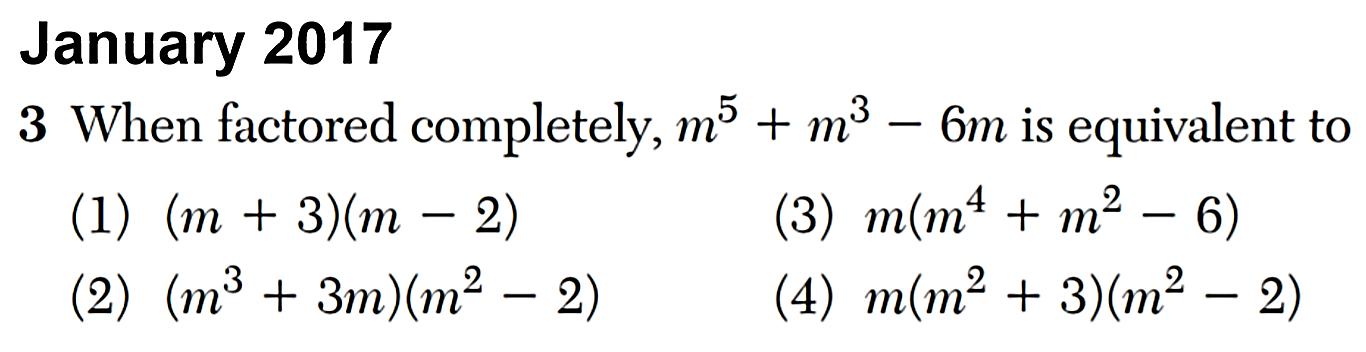 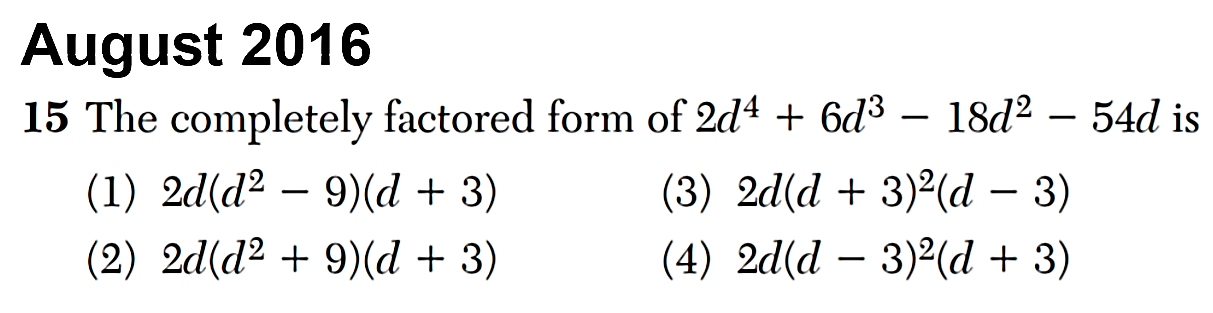 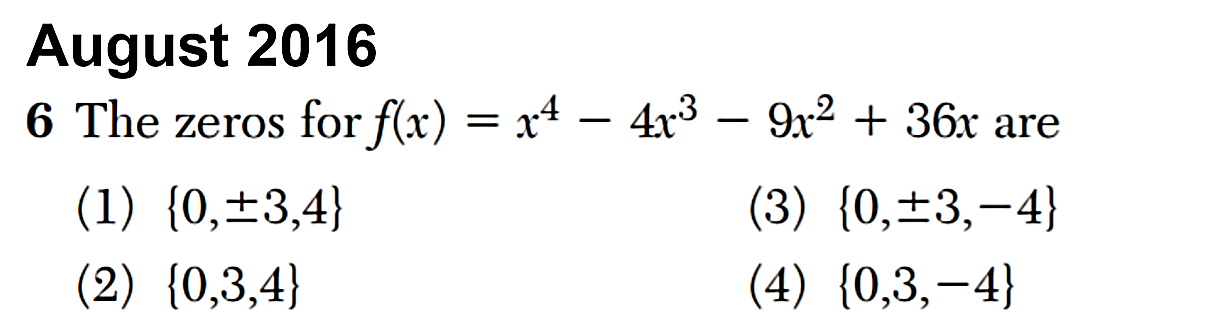 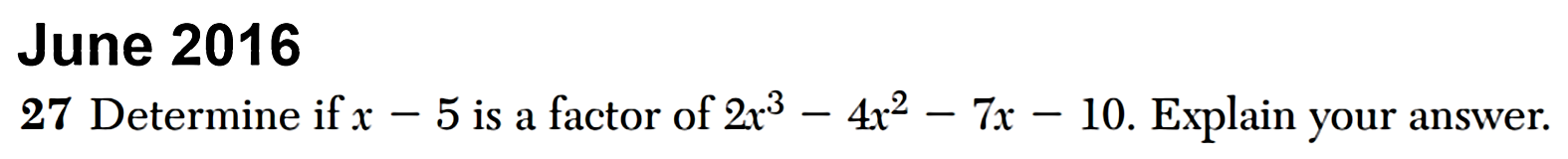 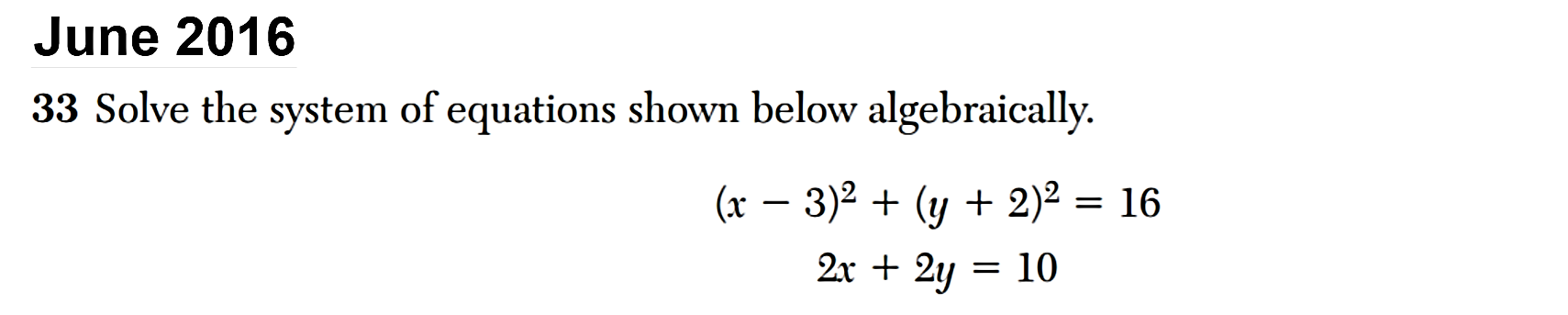 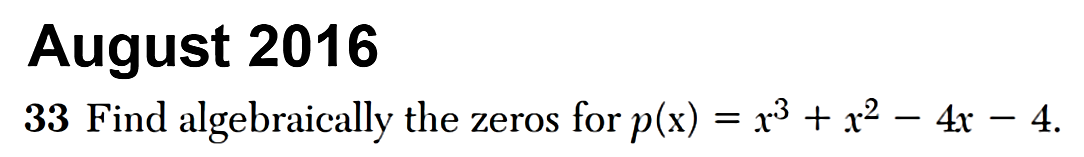 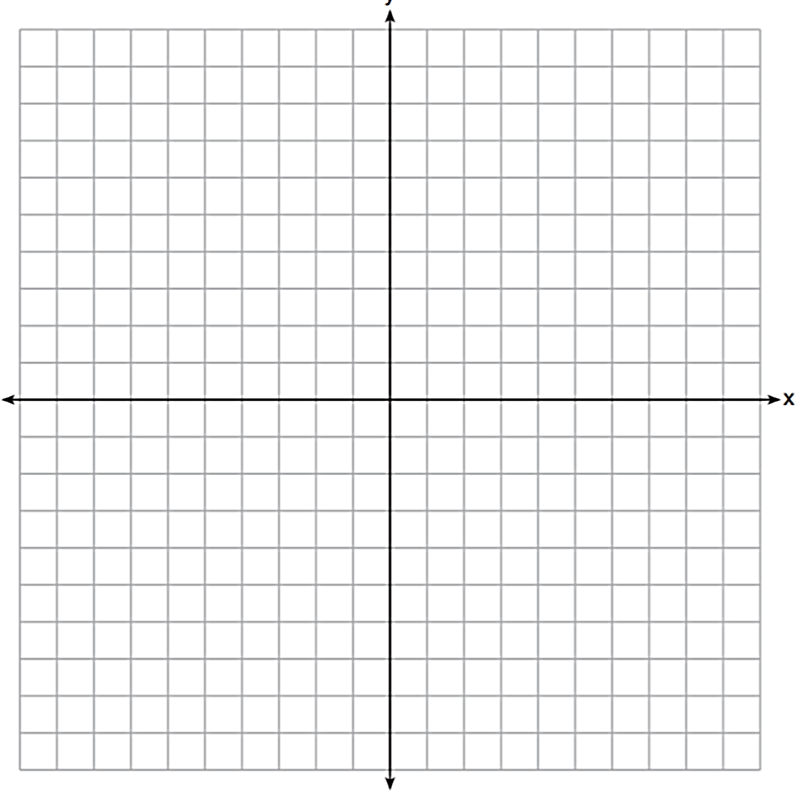 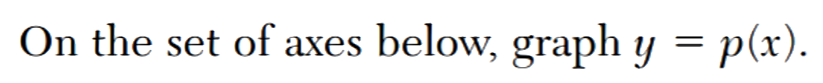 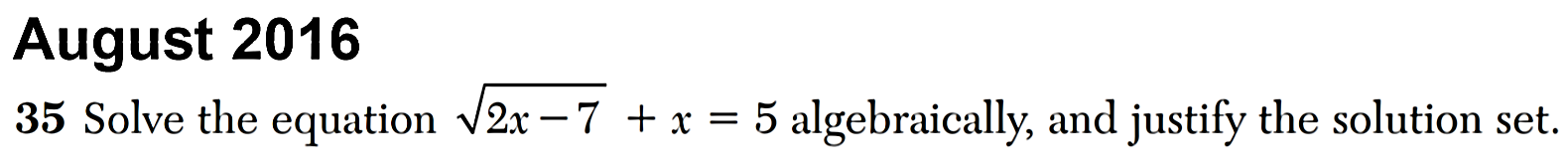 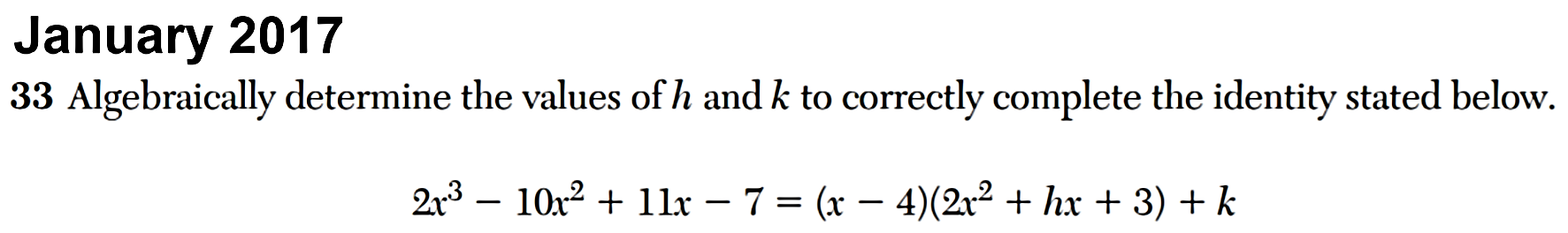 Rational Expressions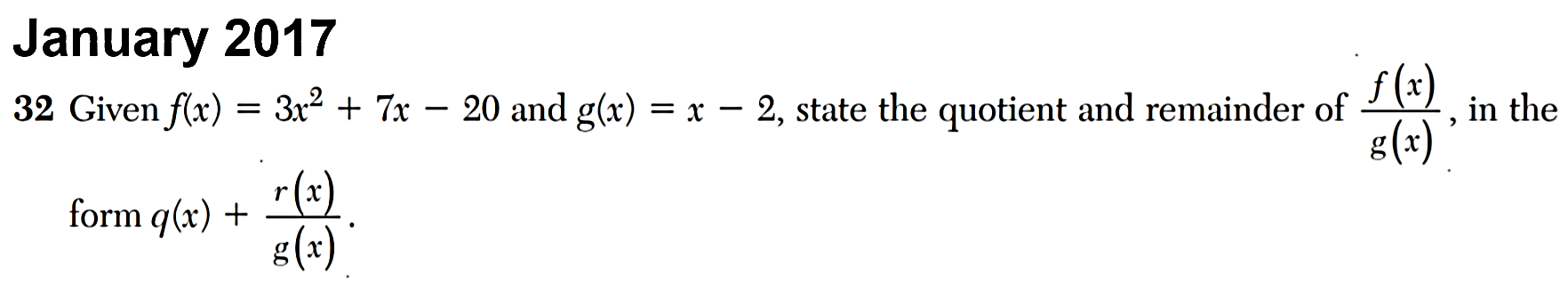 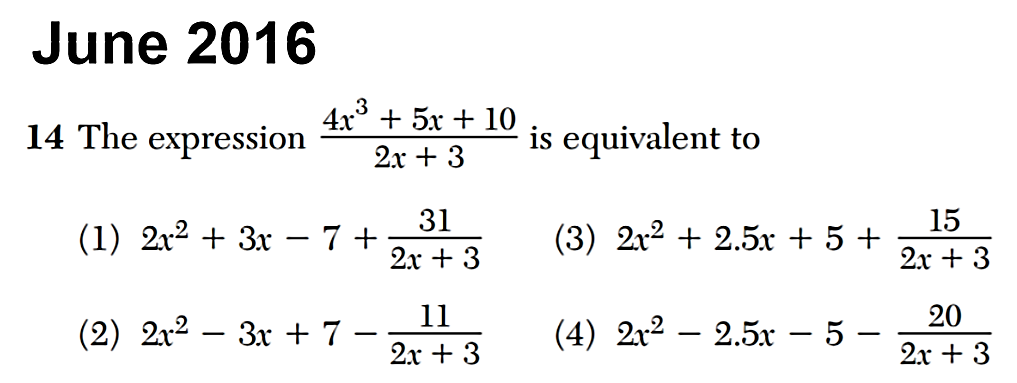 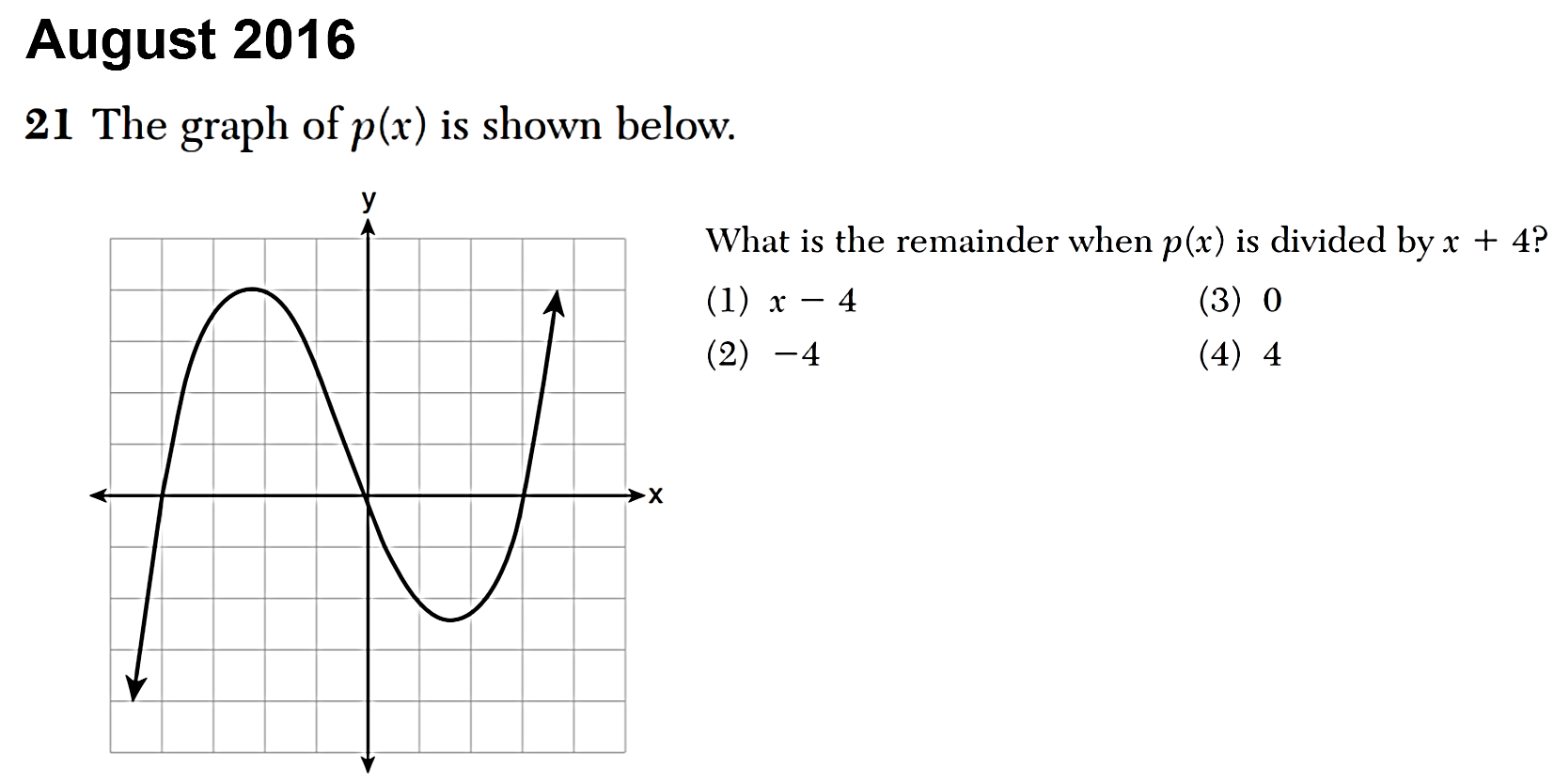 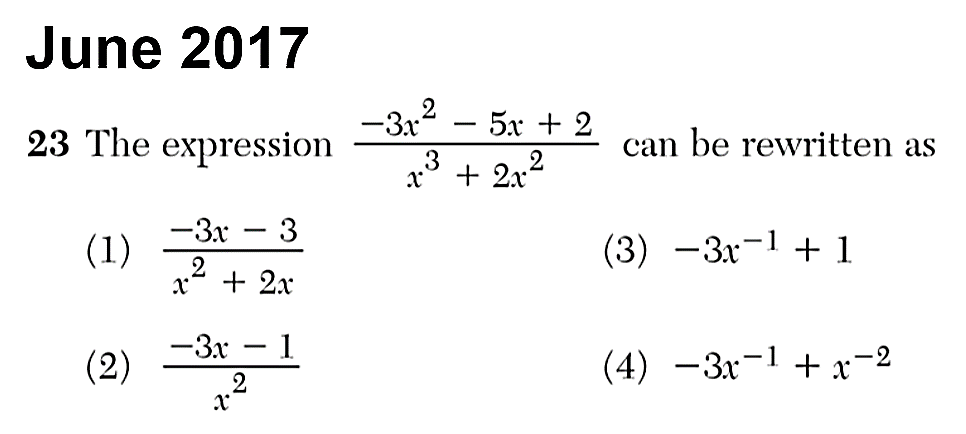 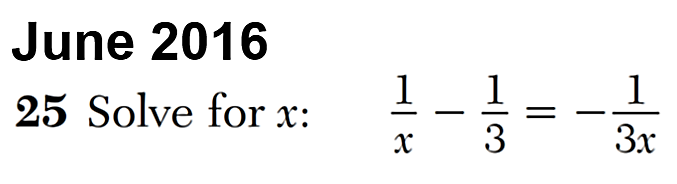 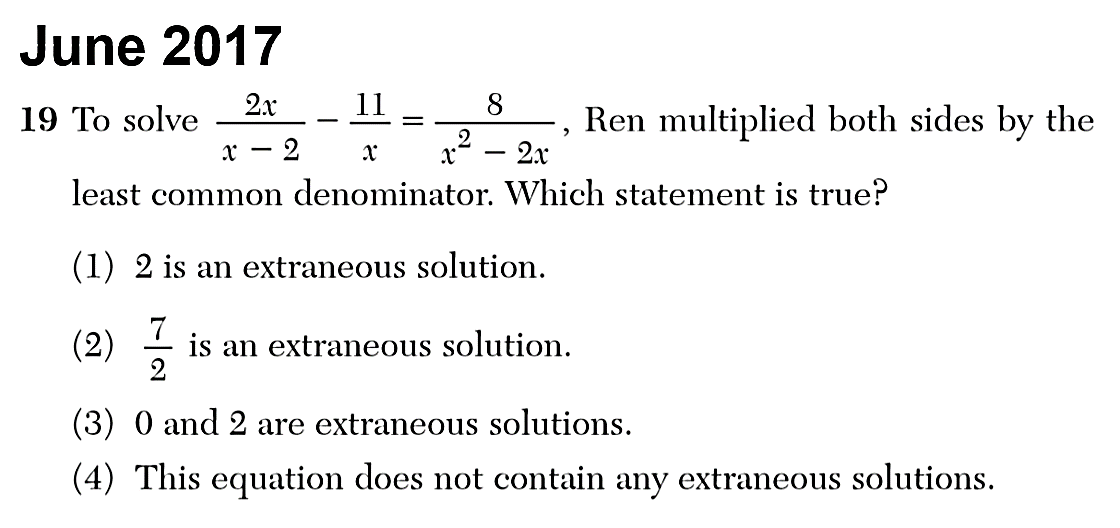 Exponents and Radicals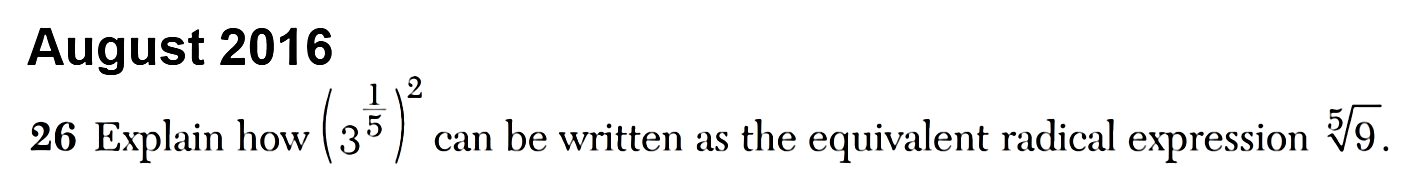 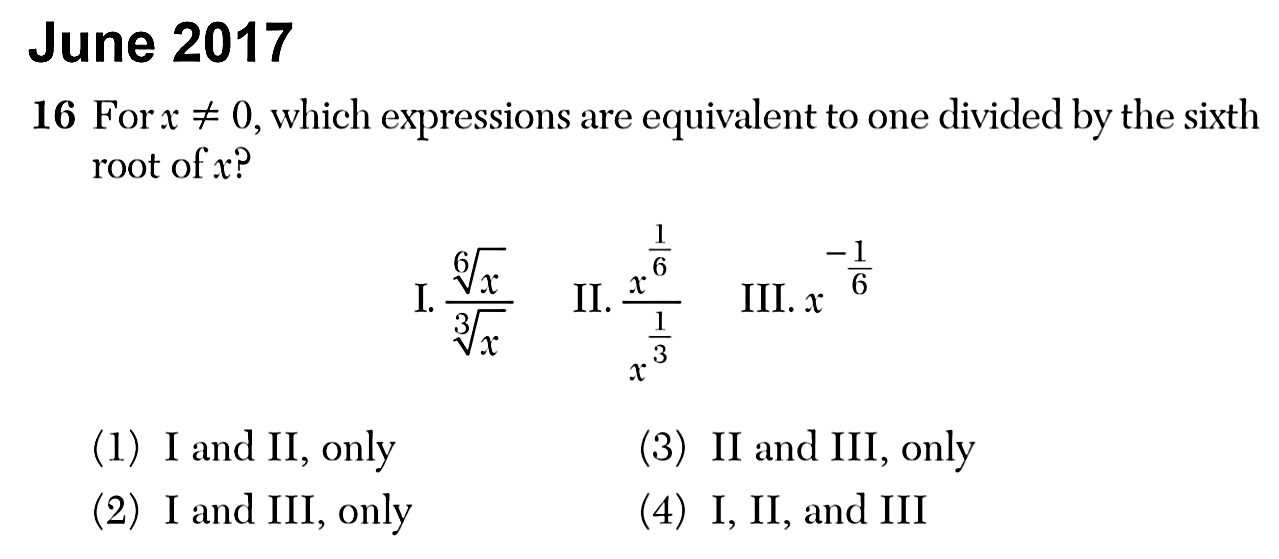 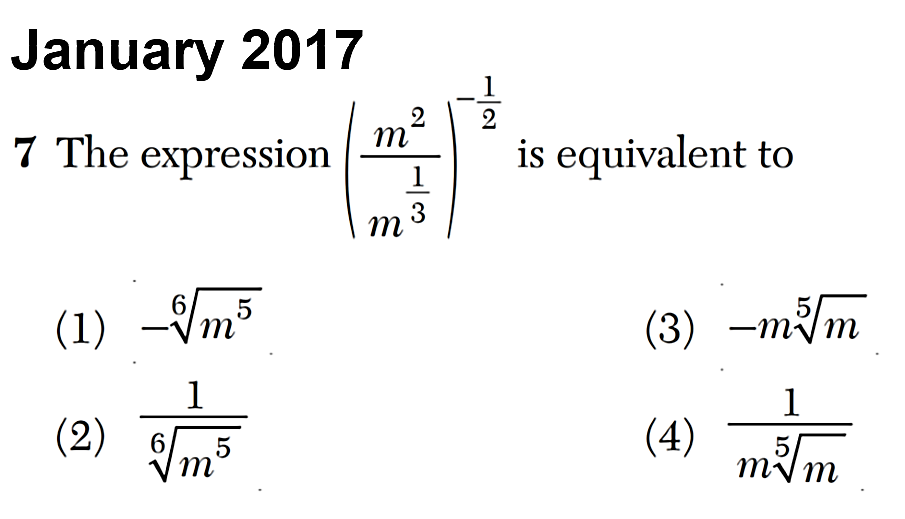 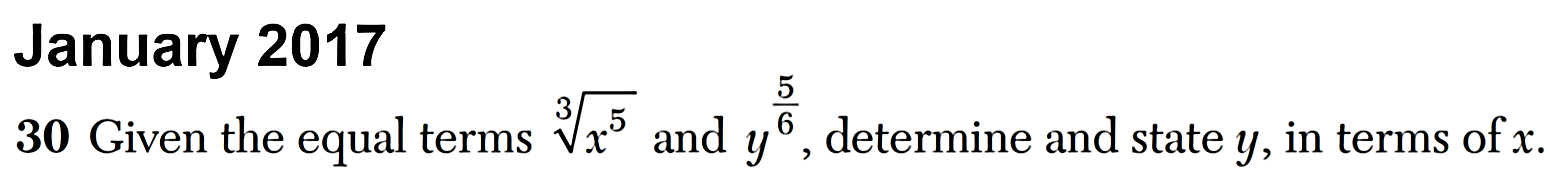 Exponential and Logarithmic Functions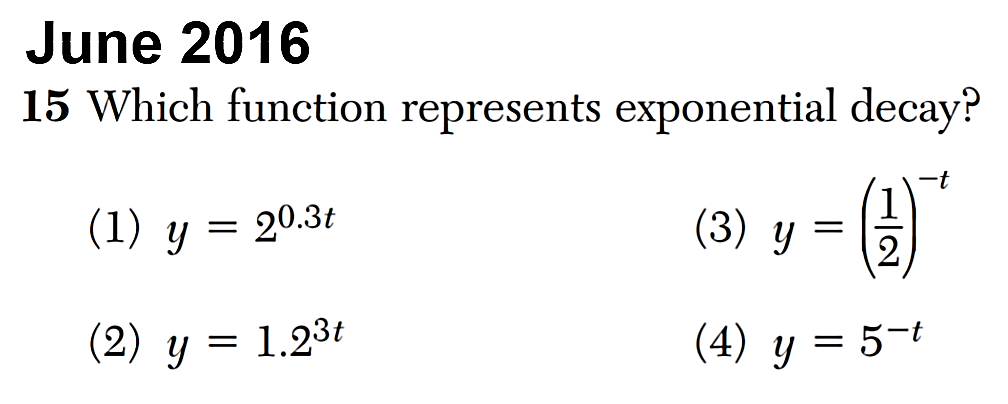 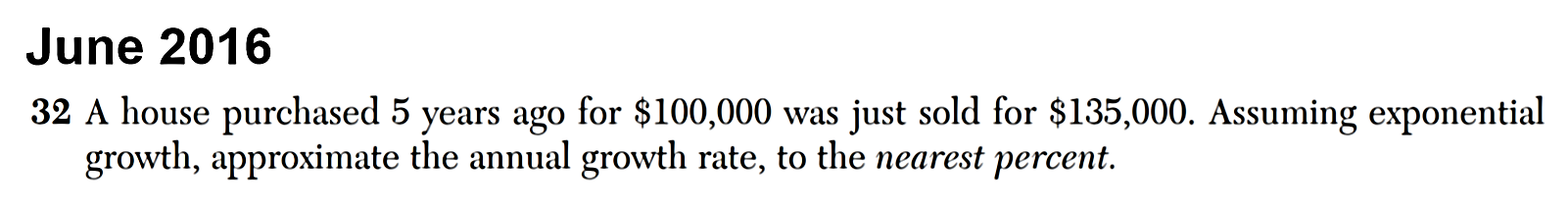 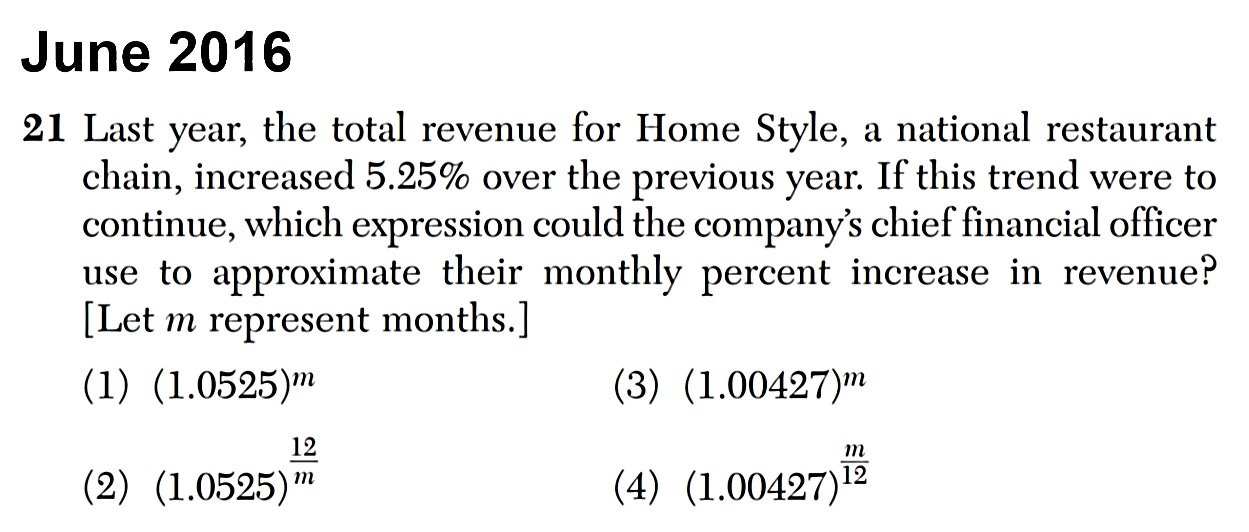 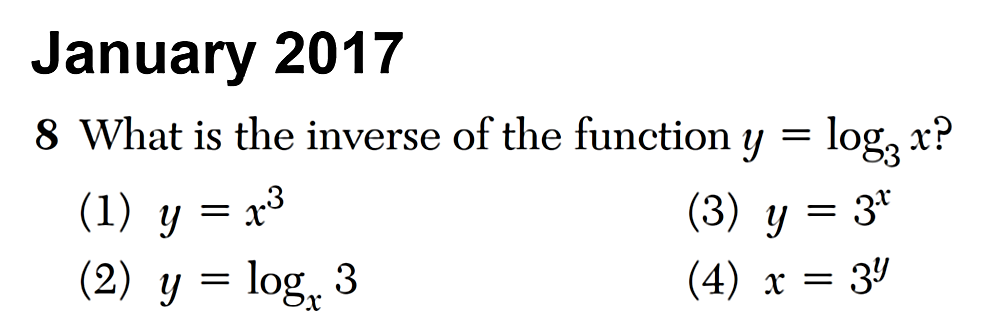 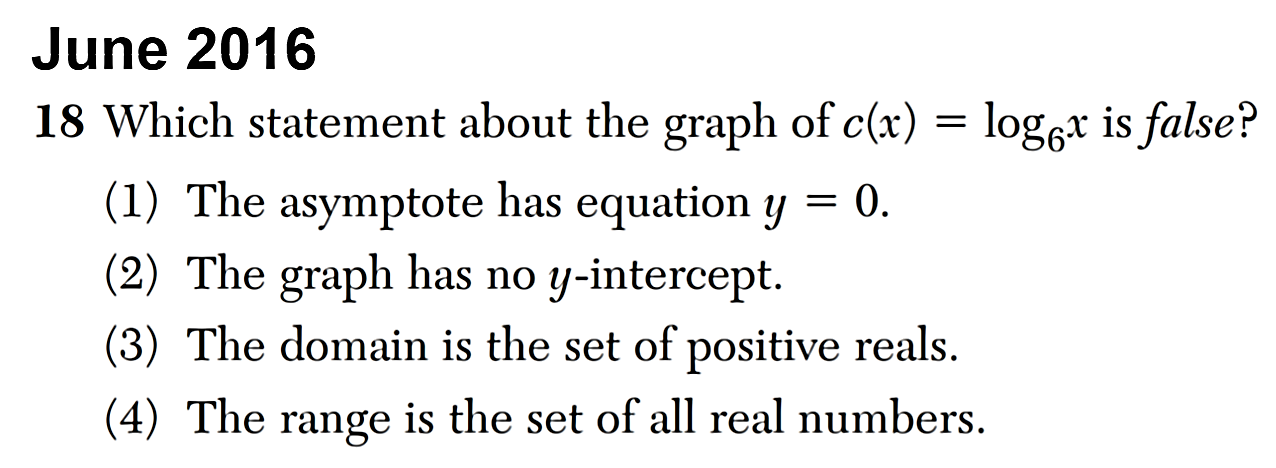 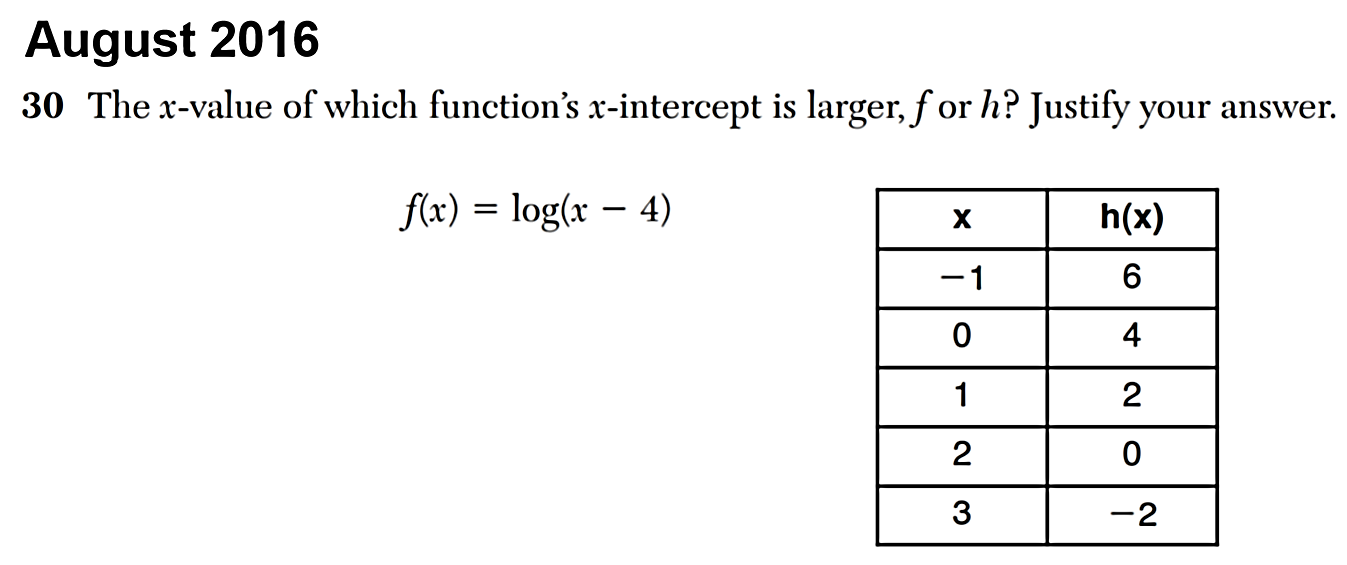 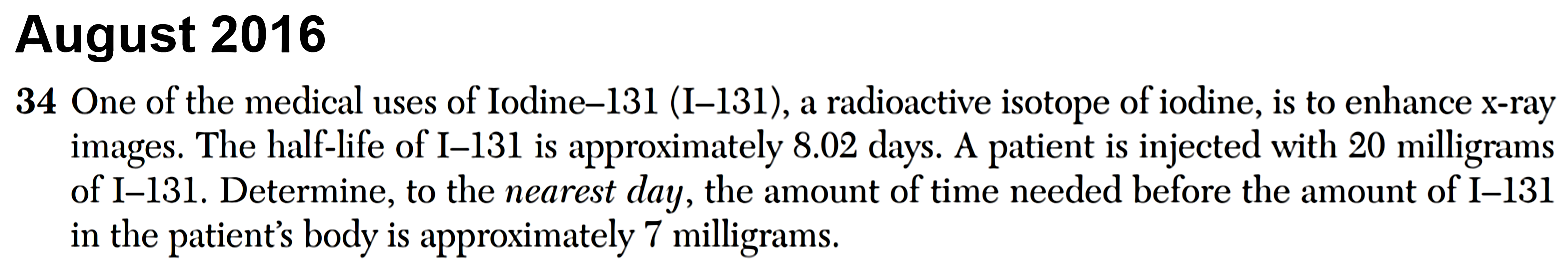 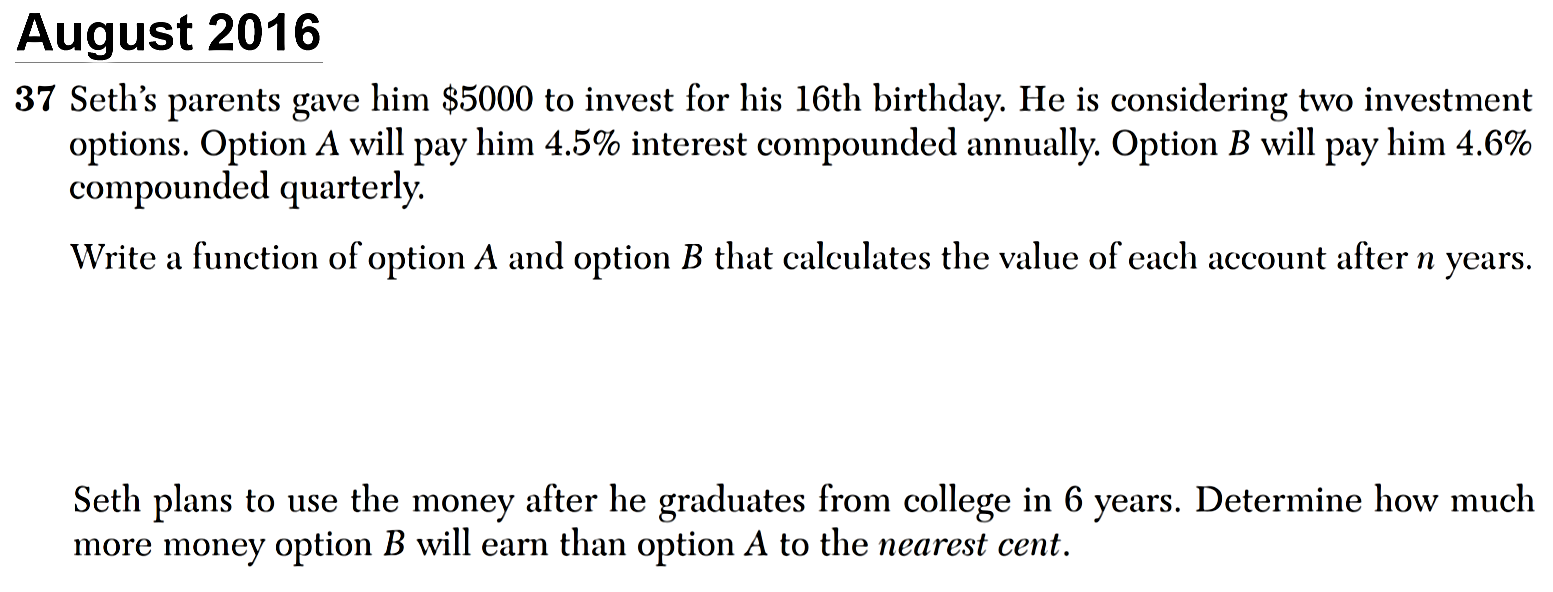 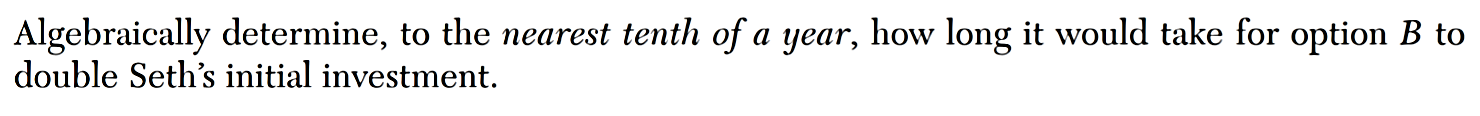 General Function Work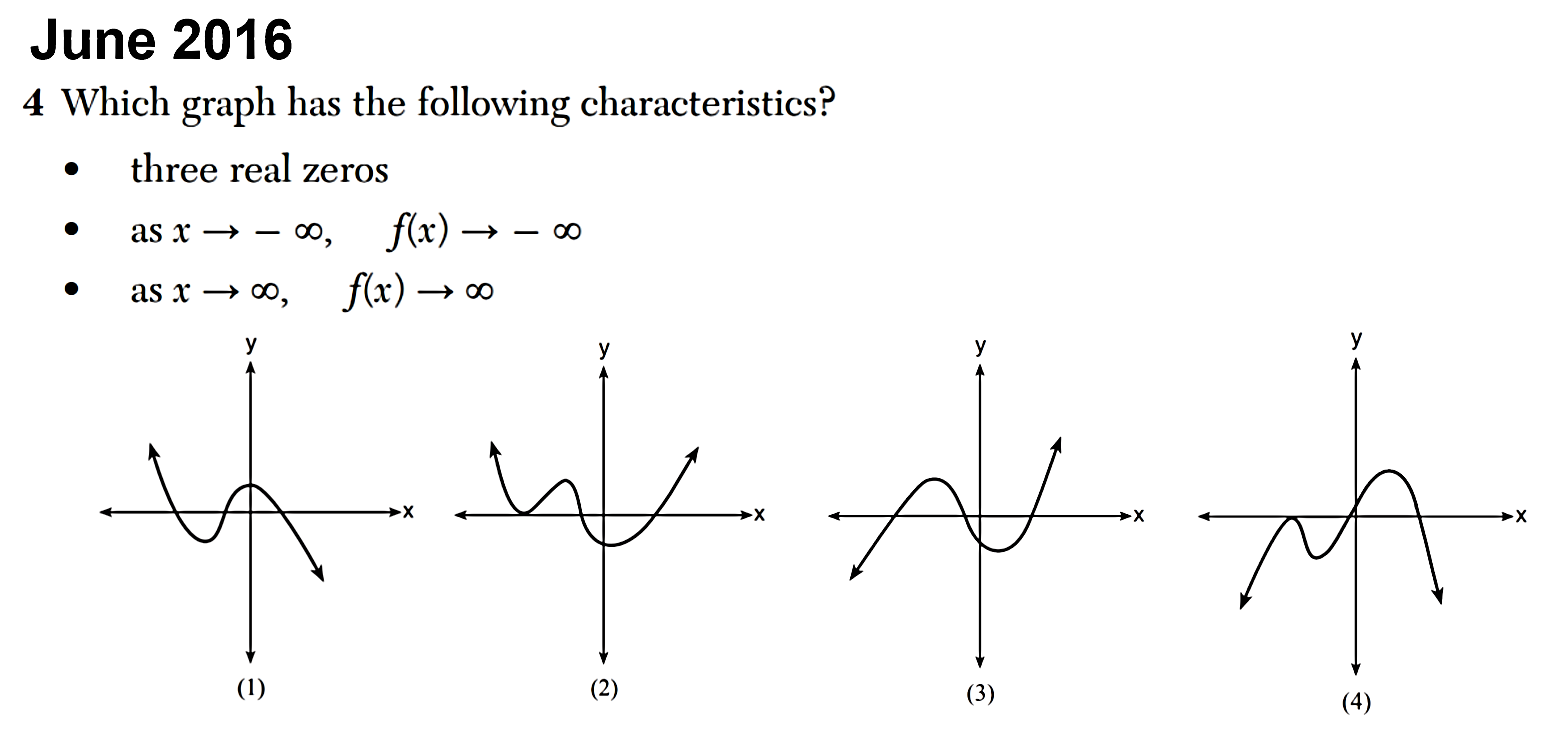 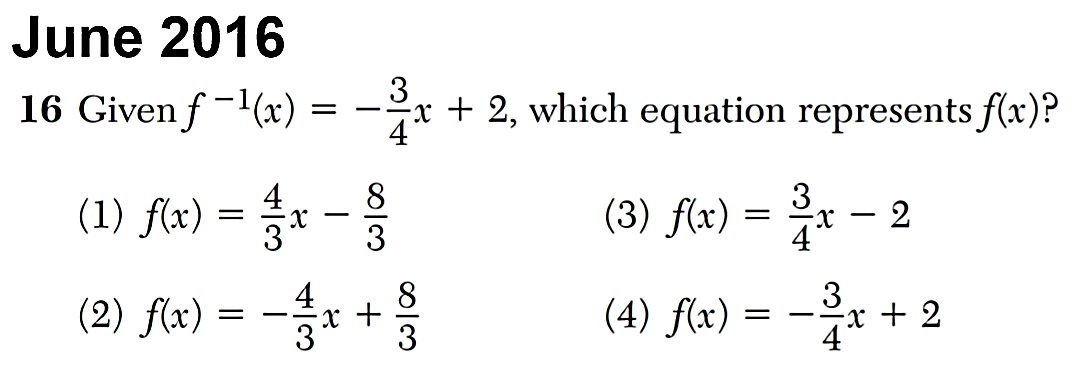 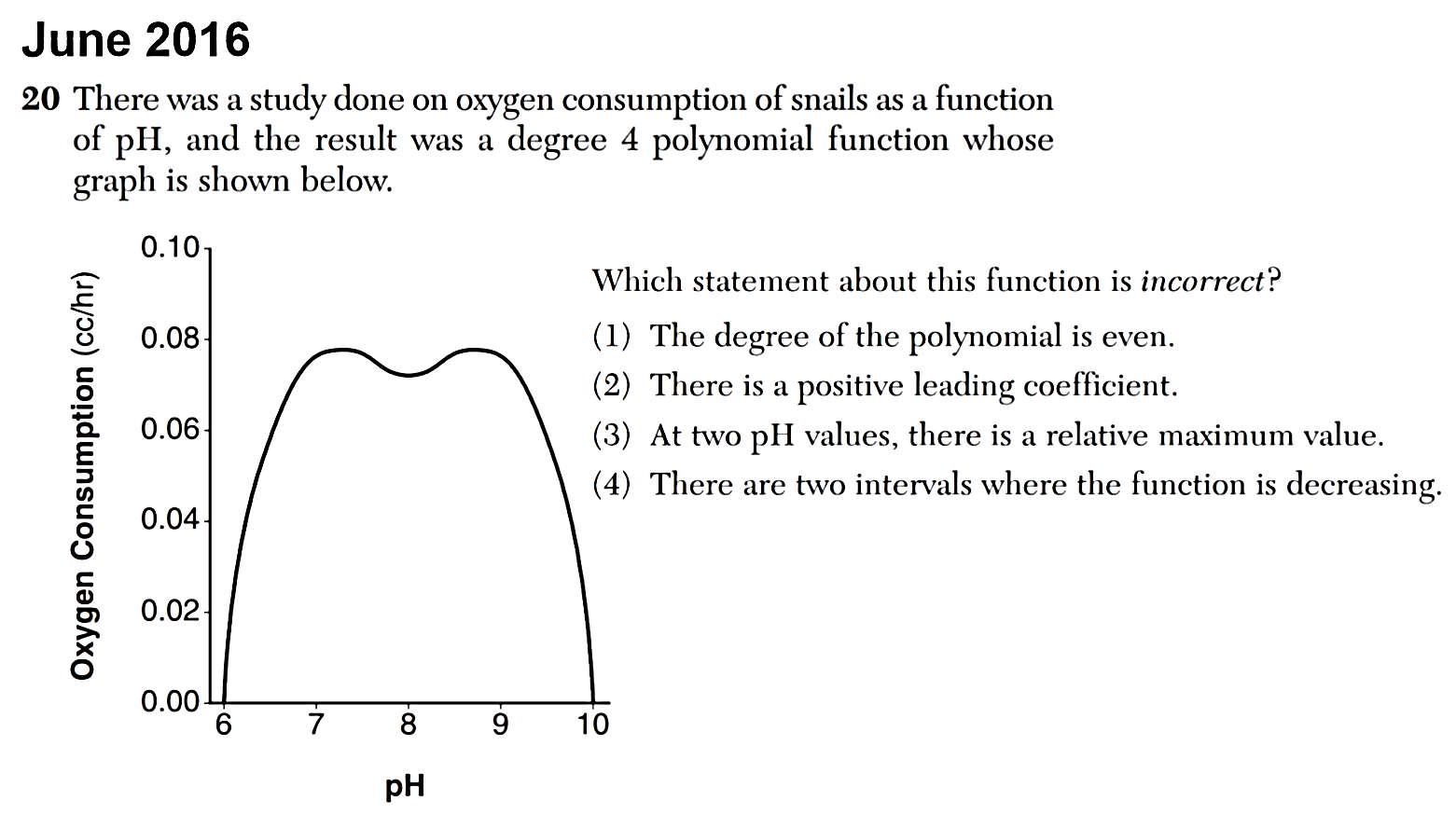 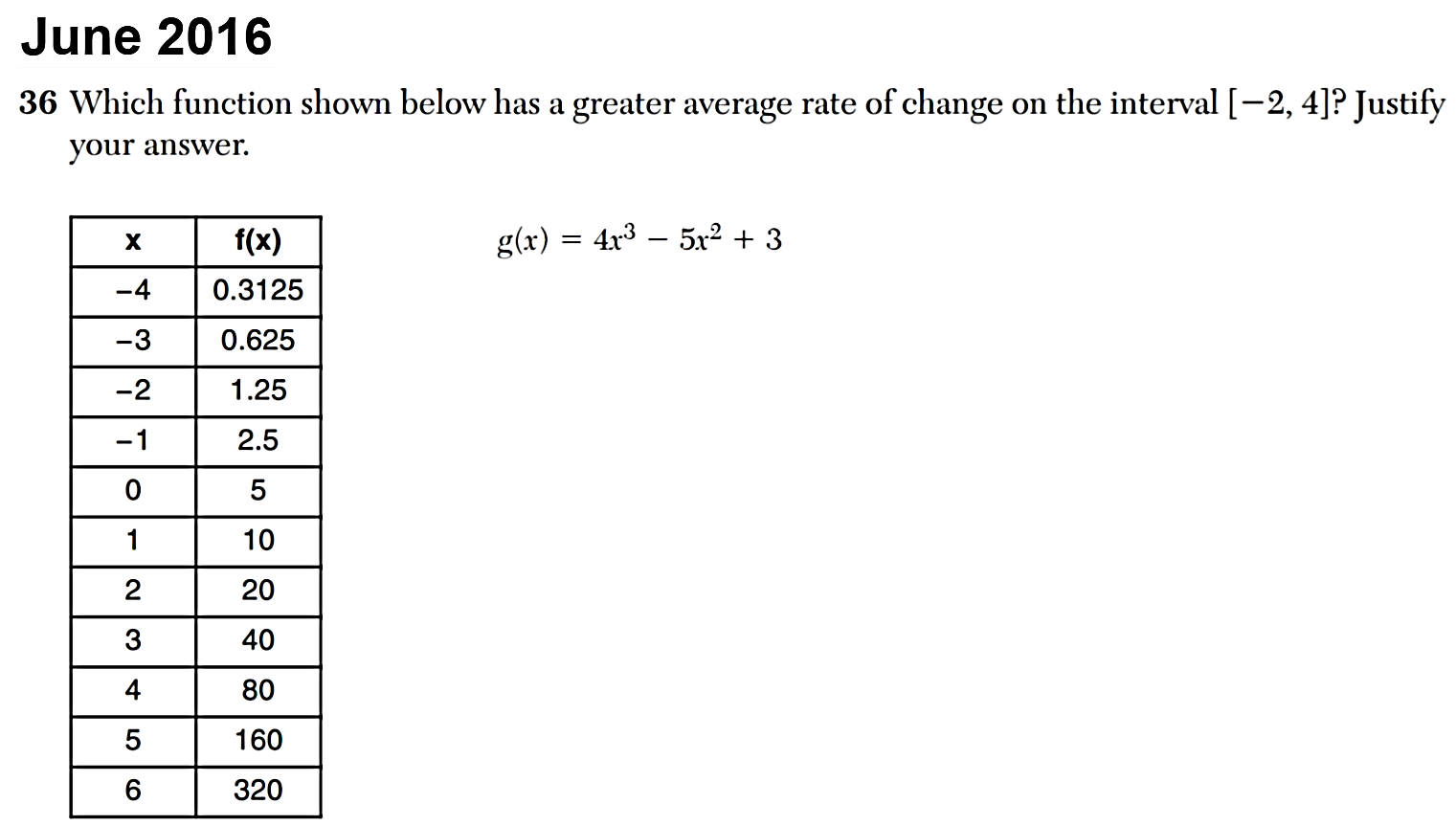 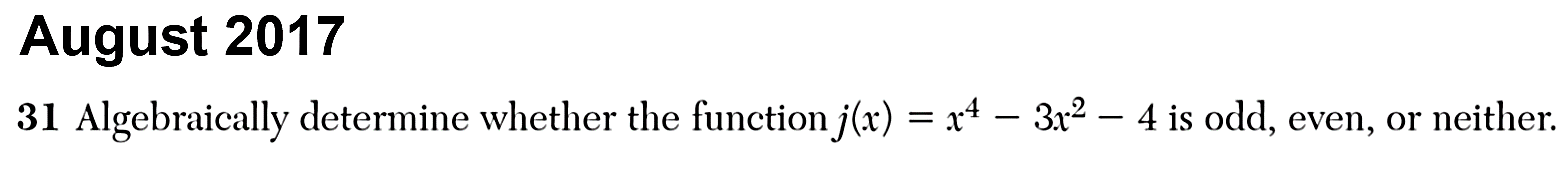 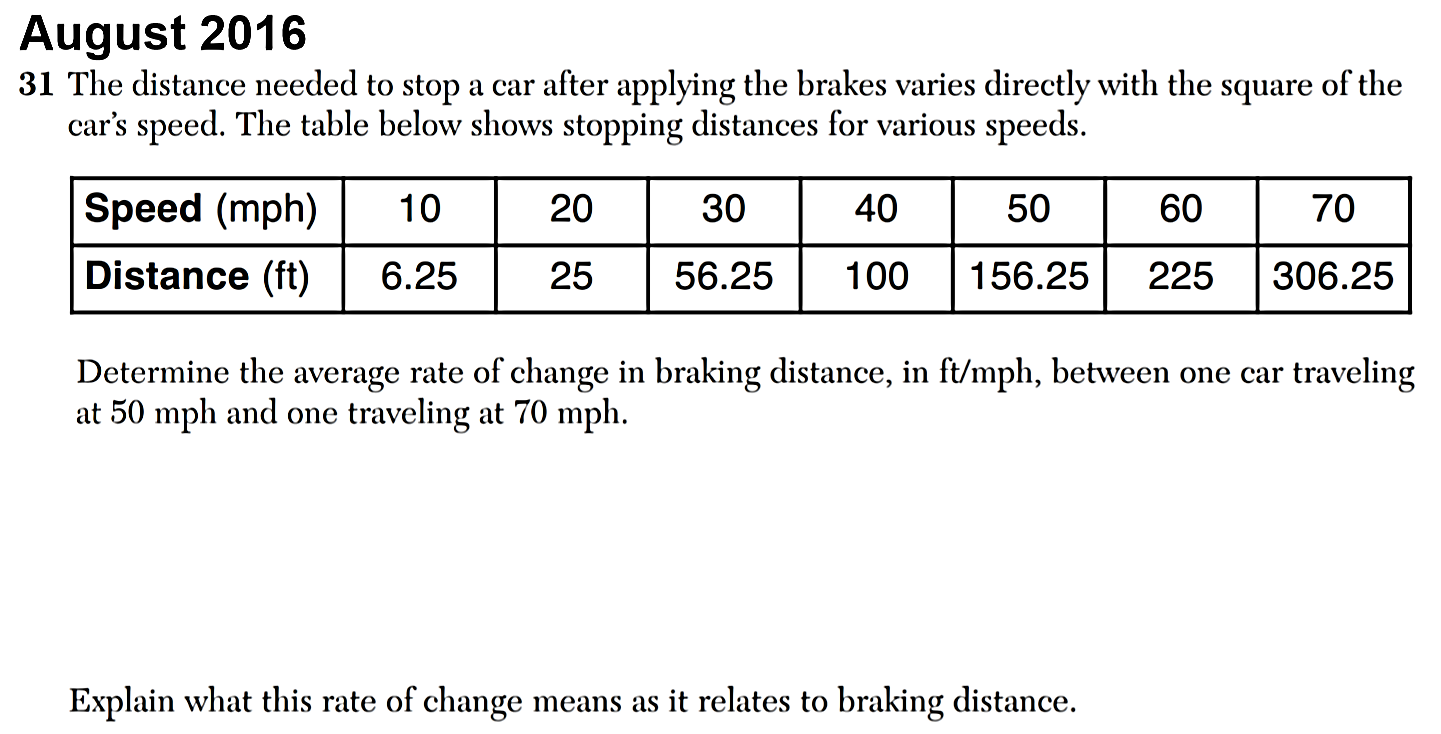 Probability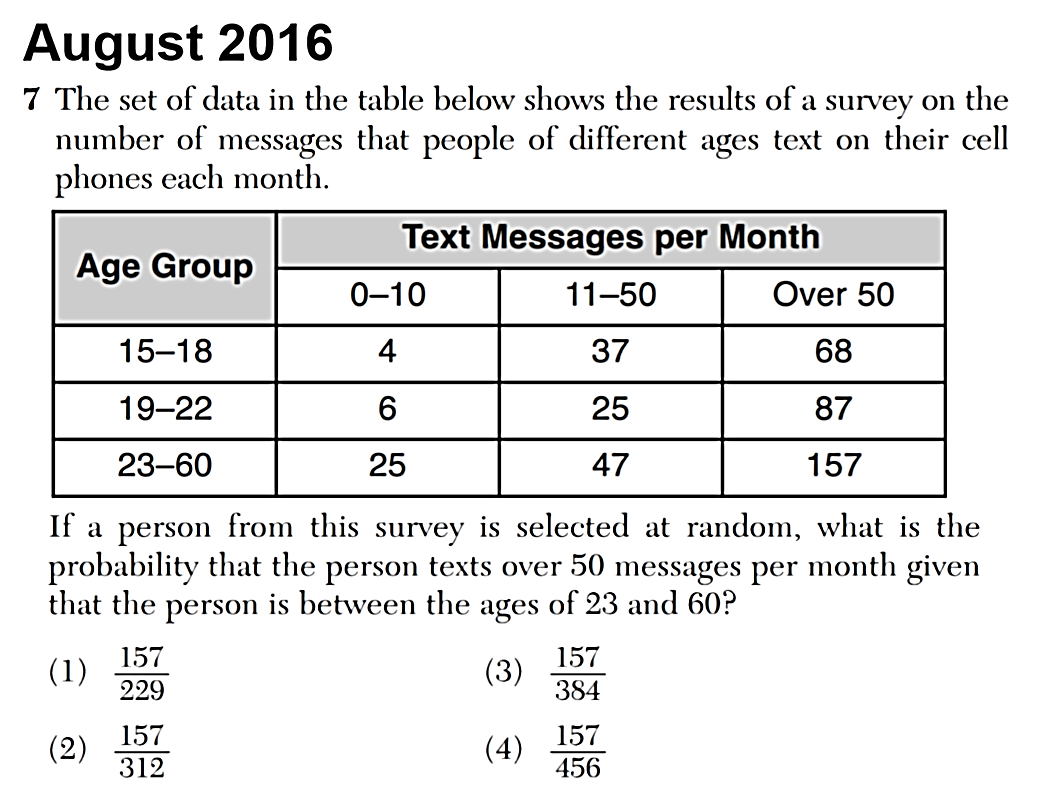 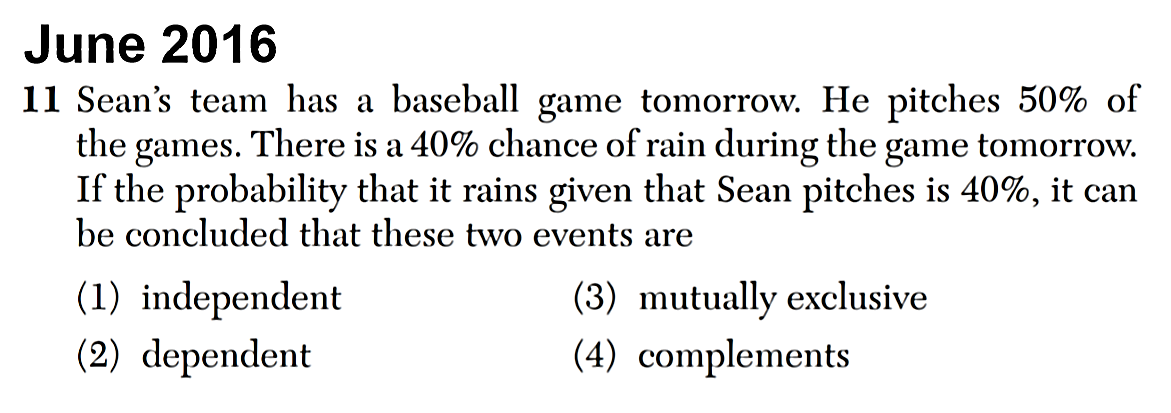 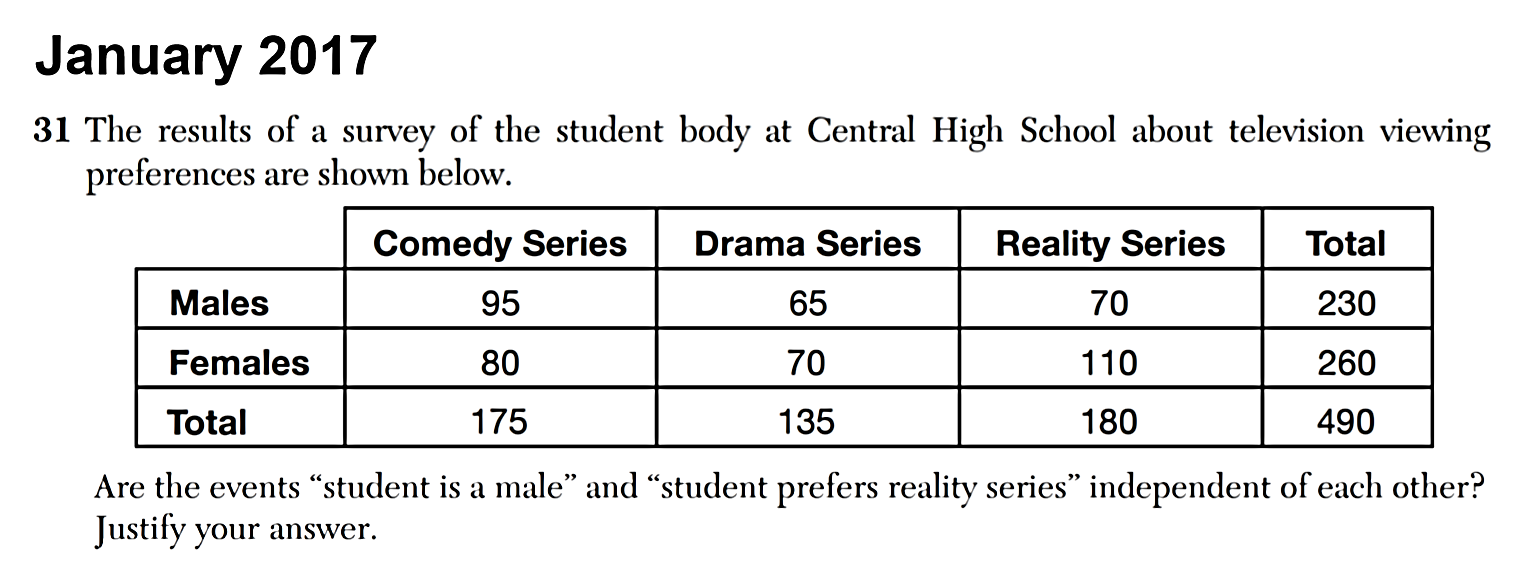 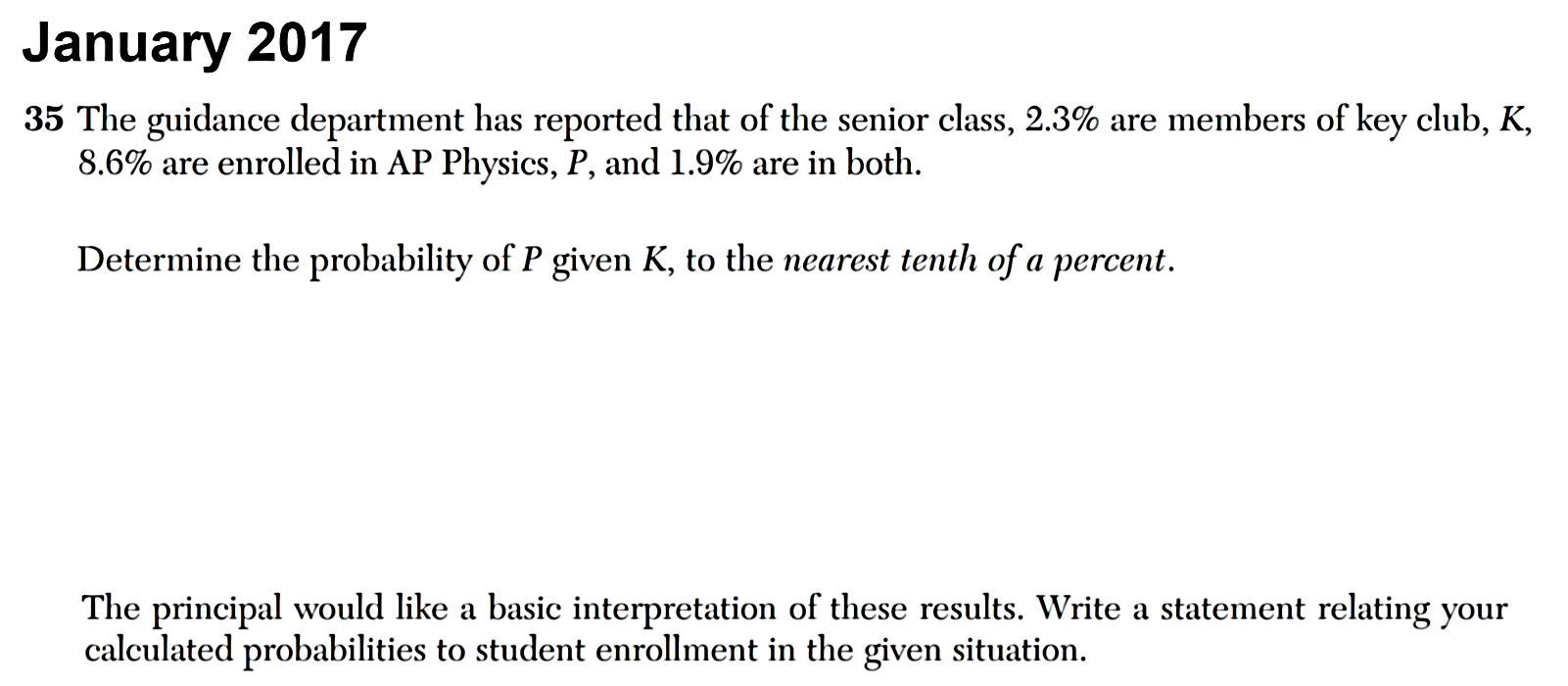 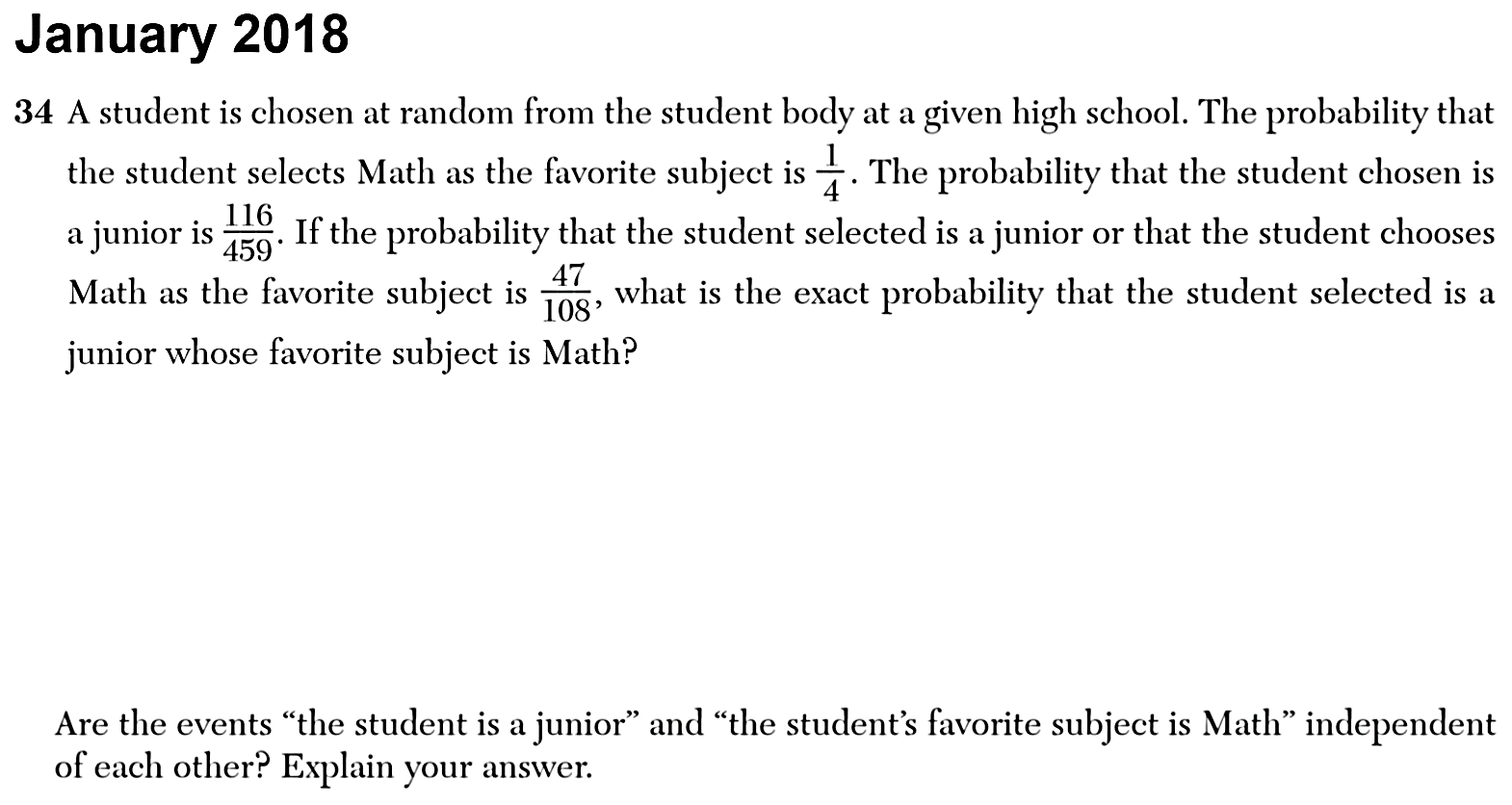 Statistics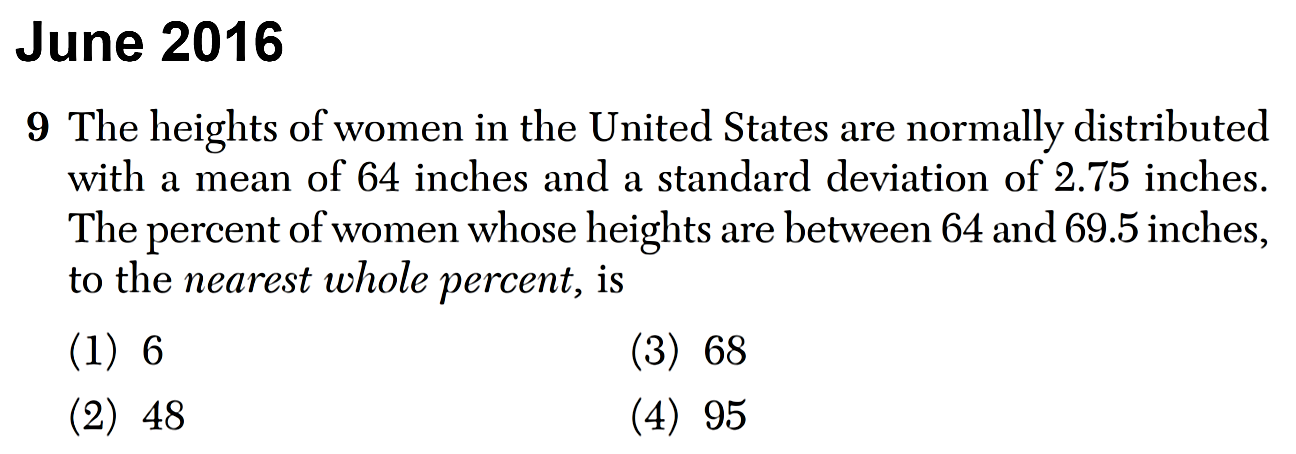 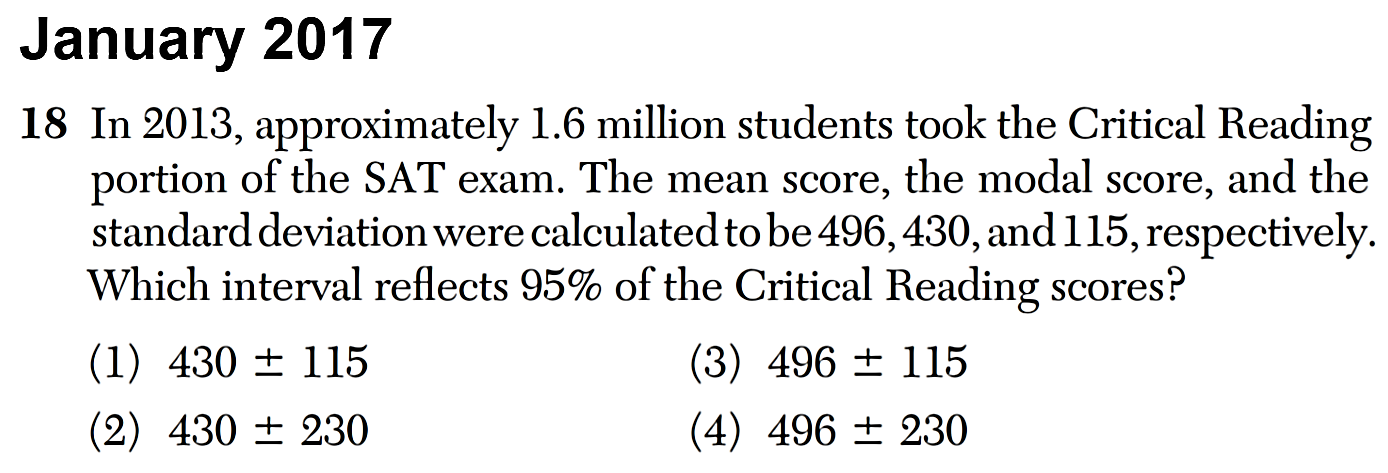 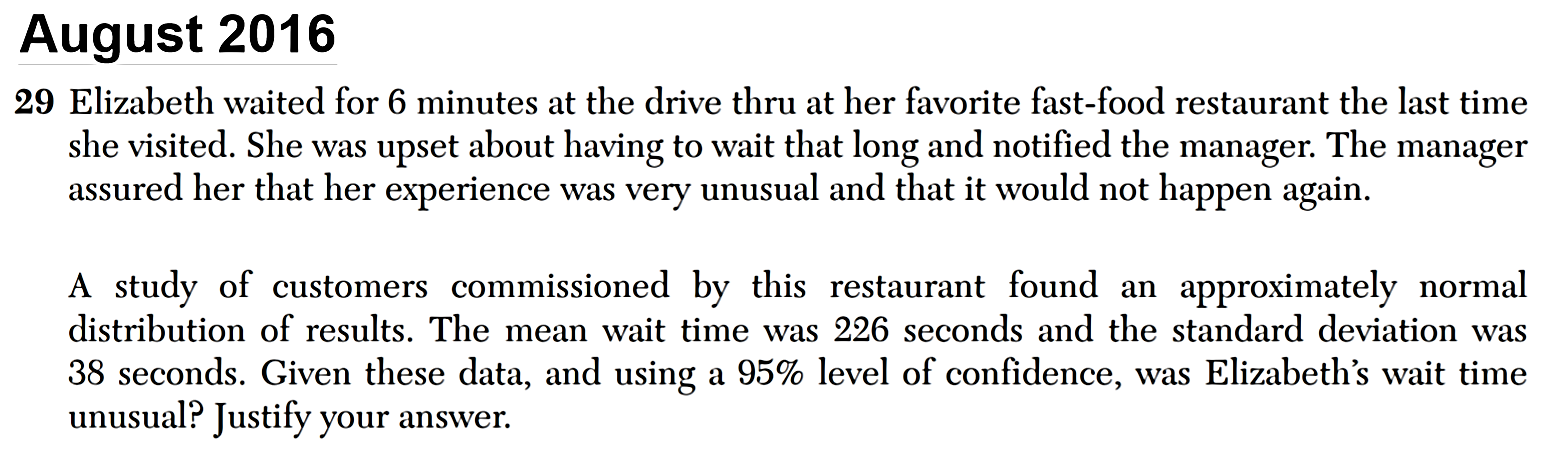 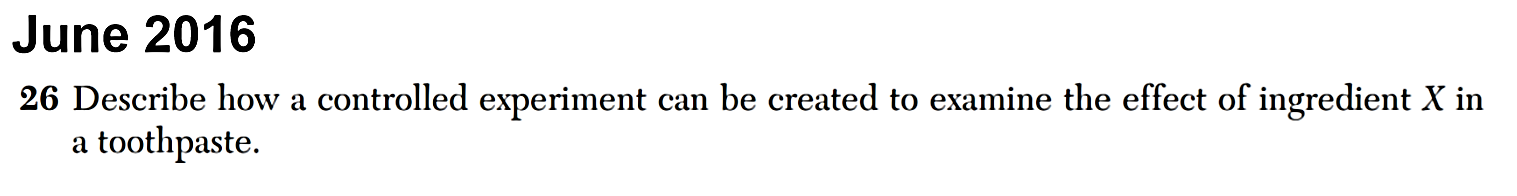 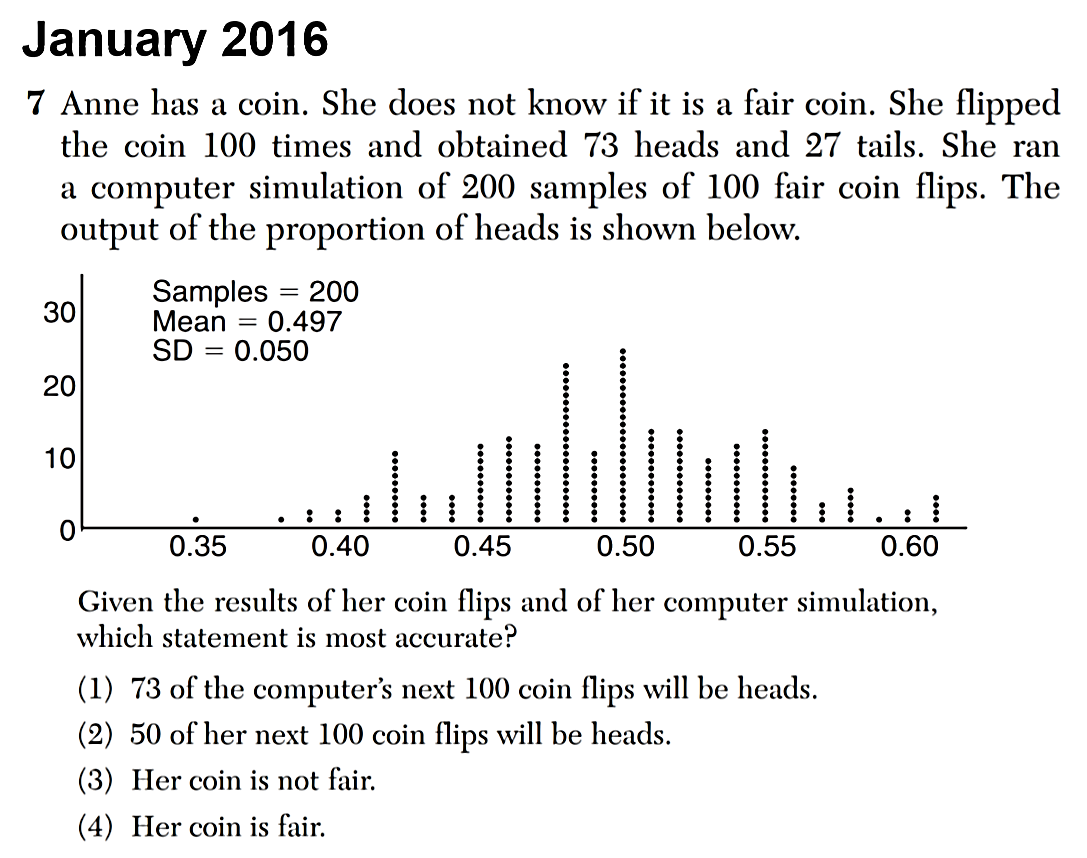 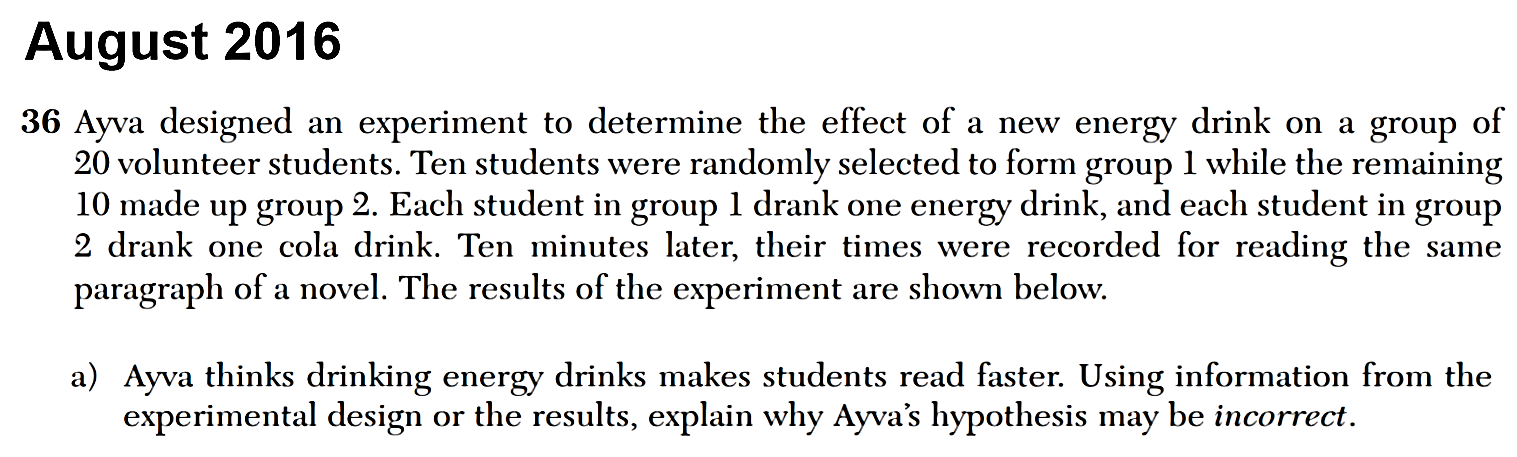 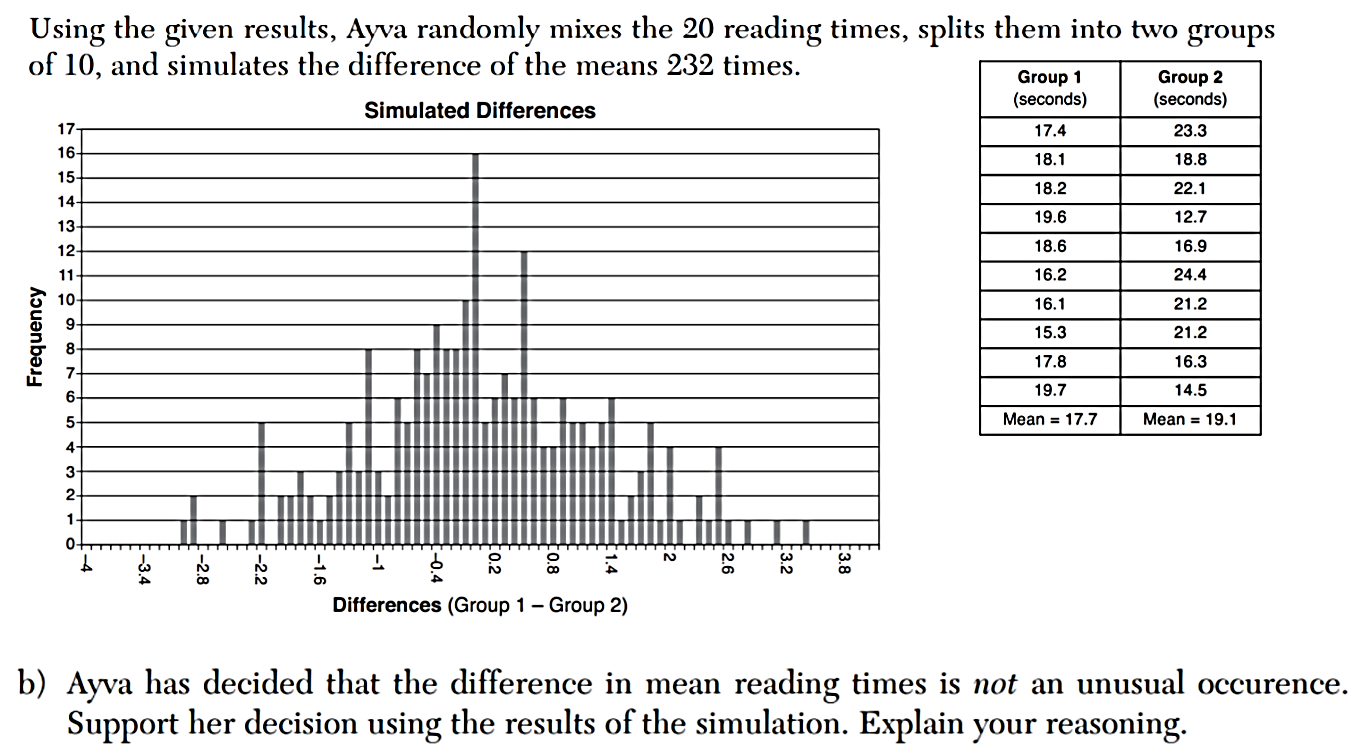 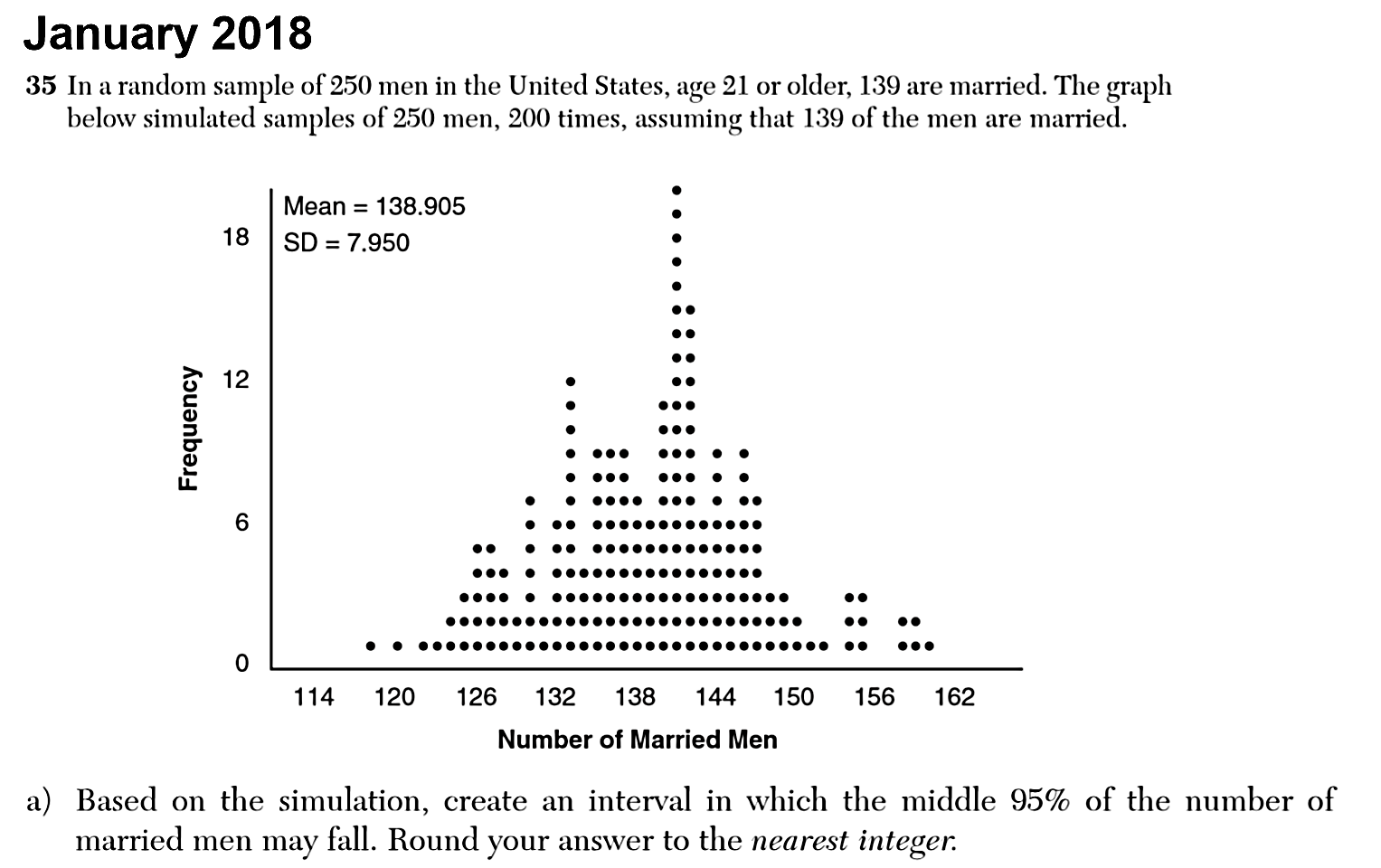 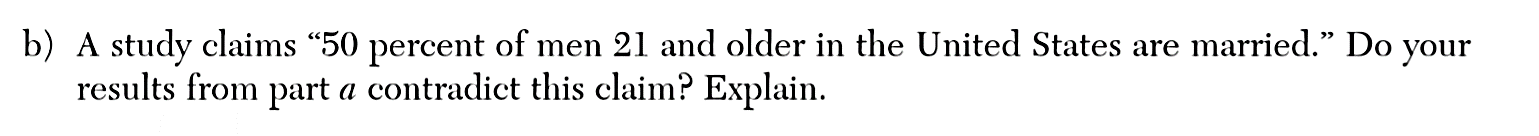 Trigonometry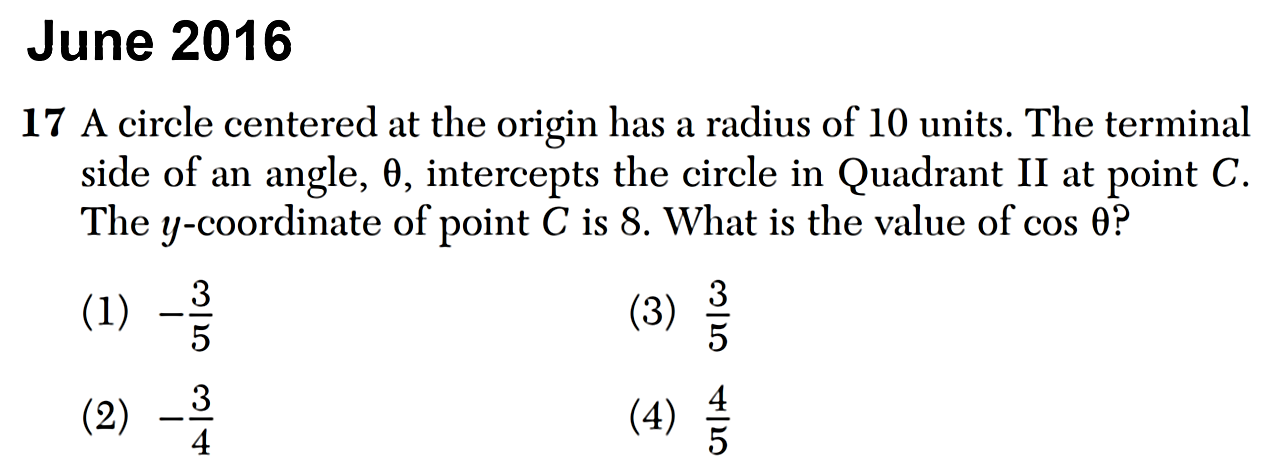 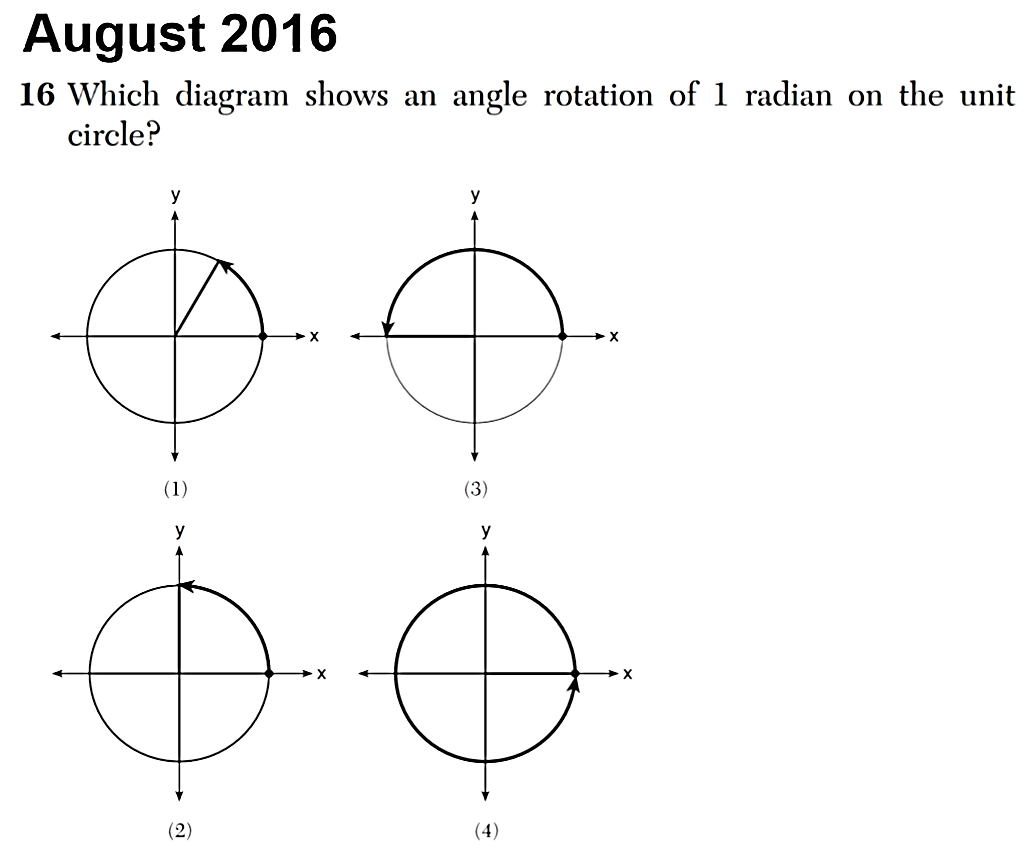 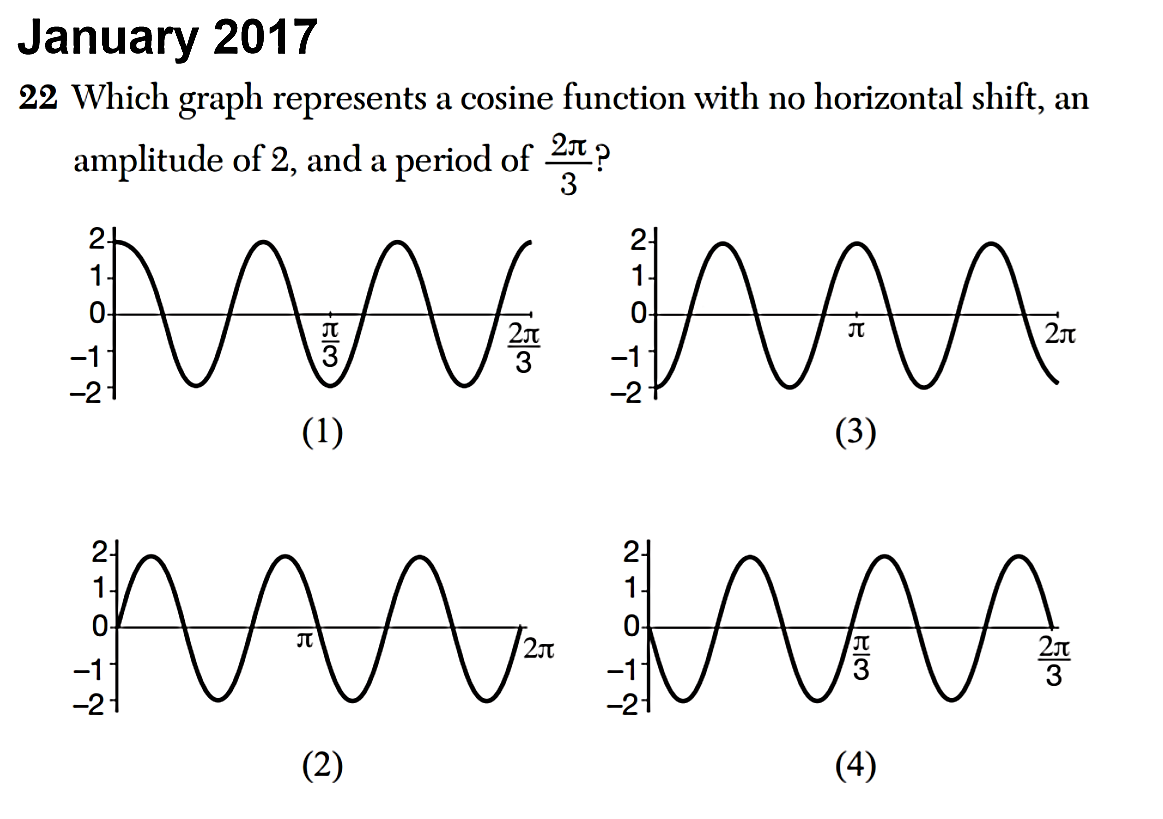 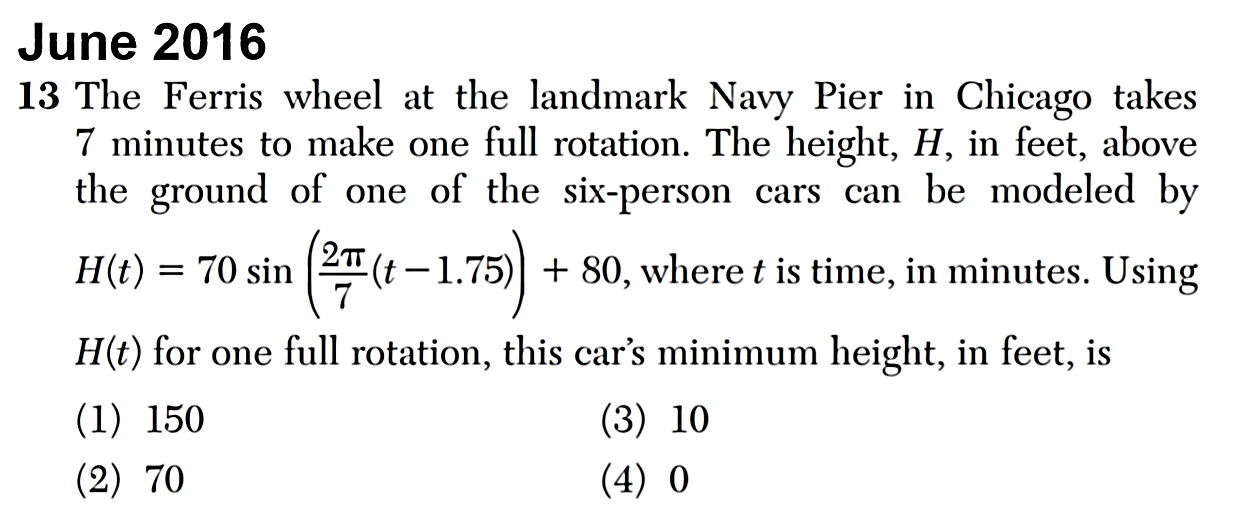 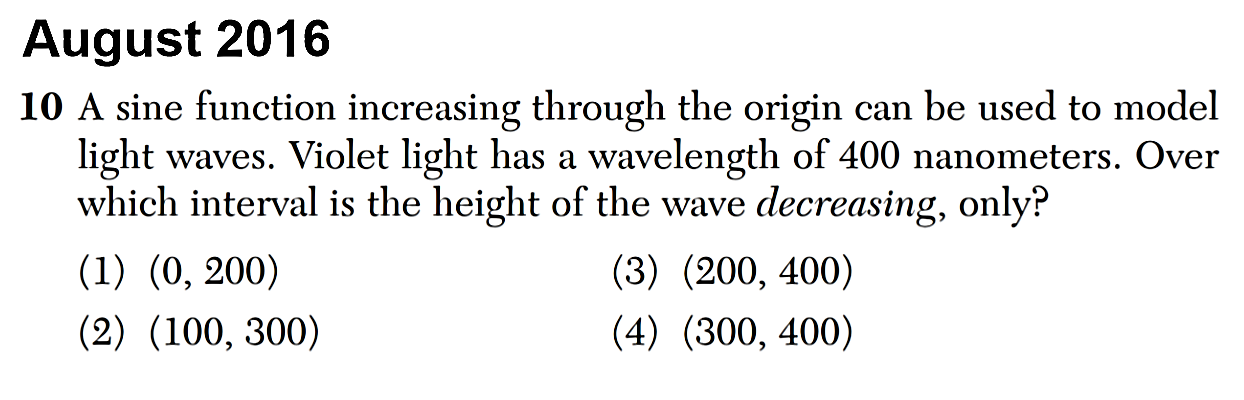 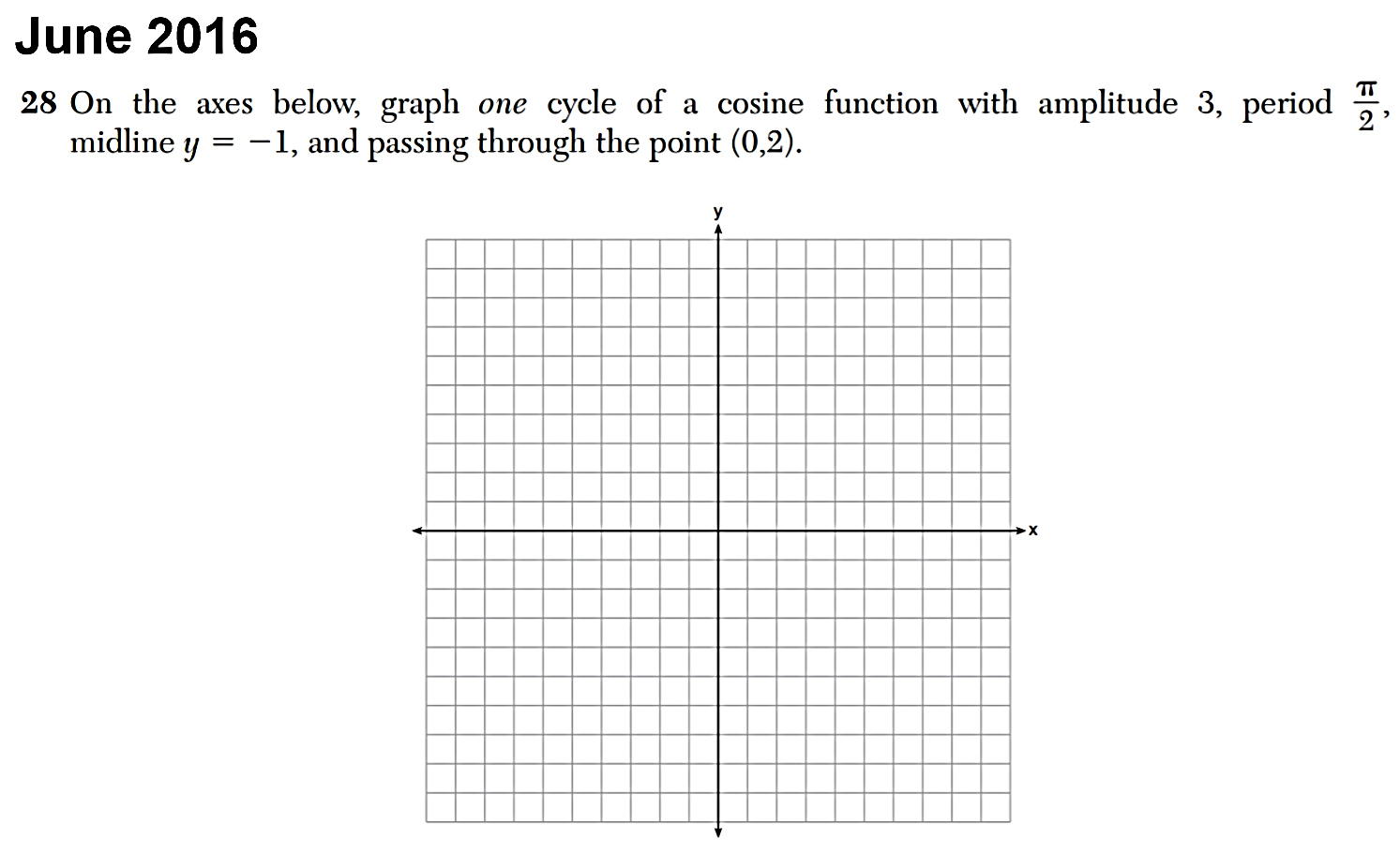 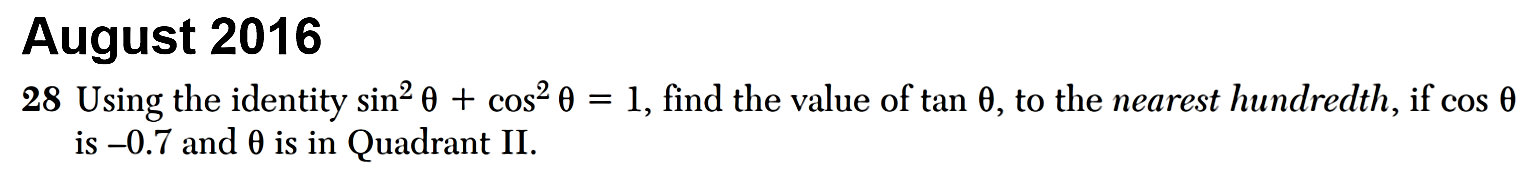 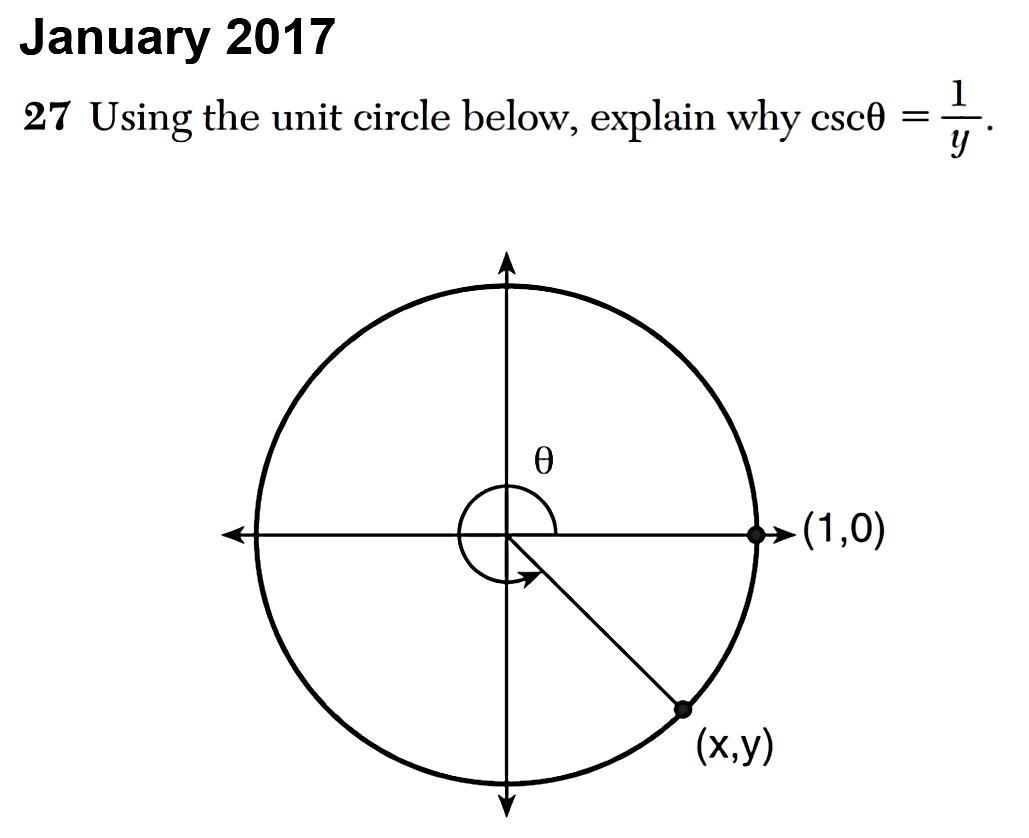 Sequences and Series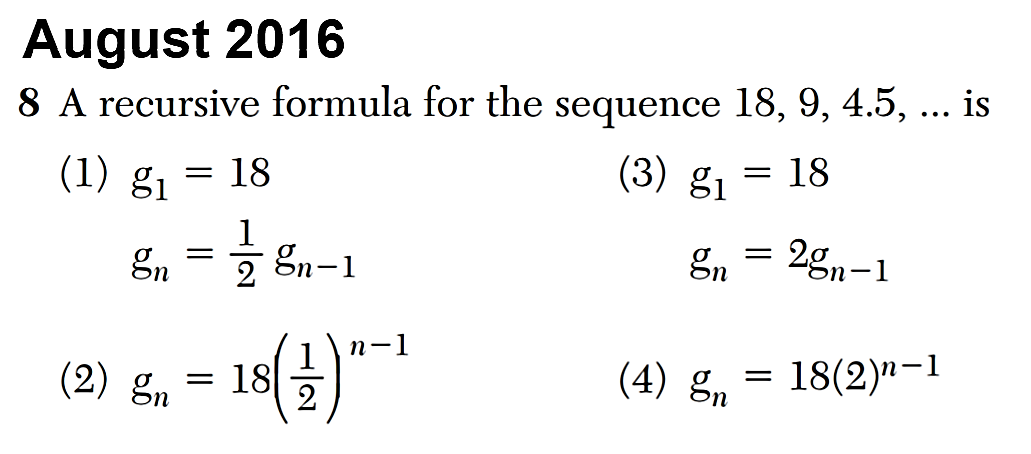 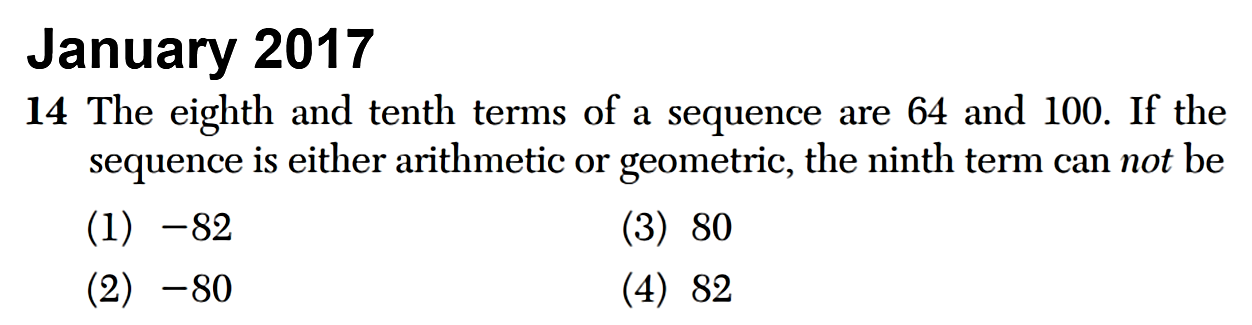 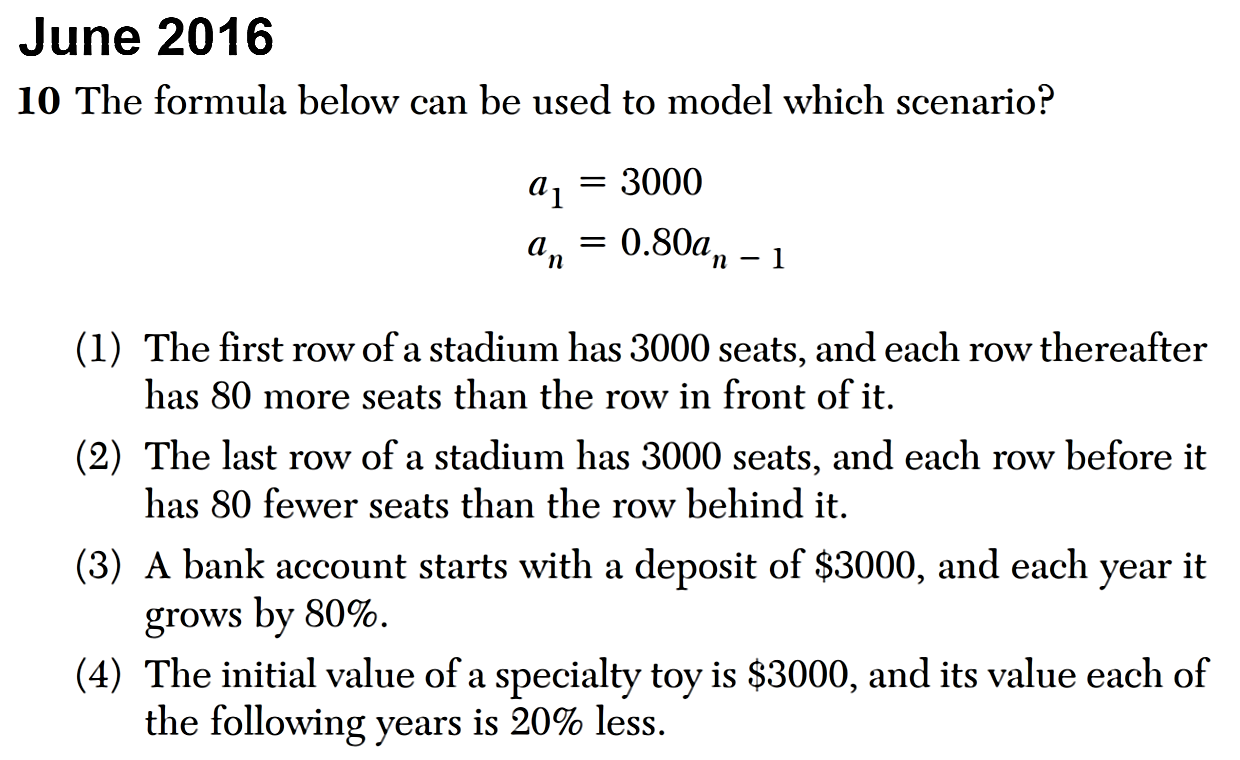 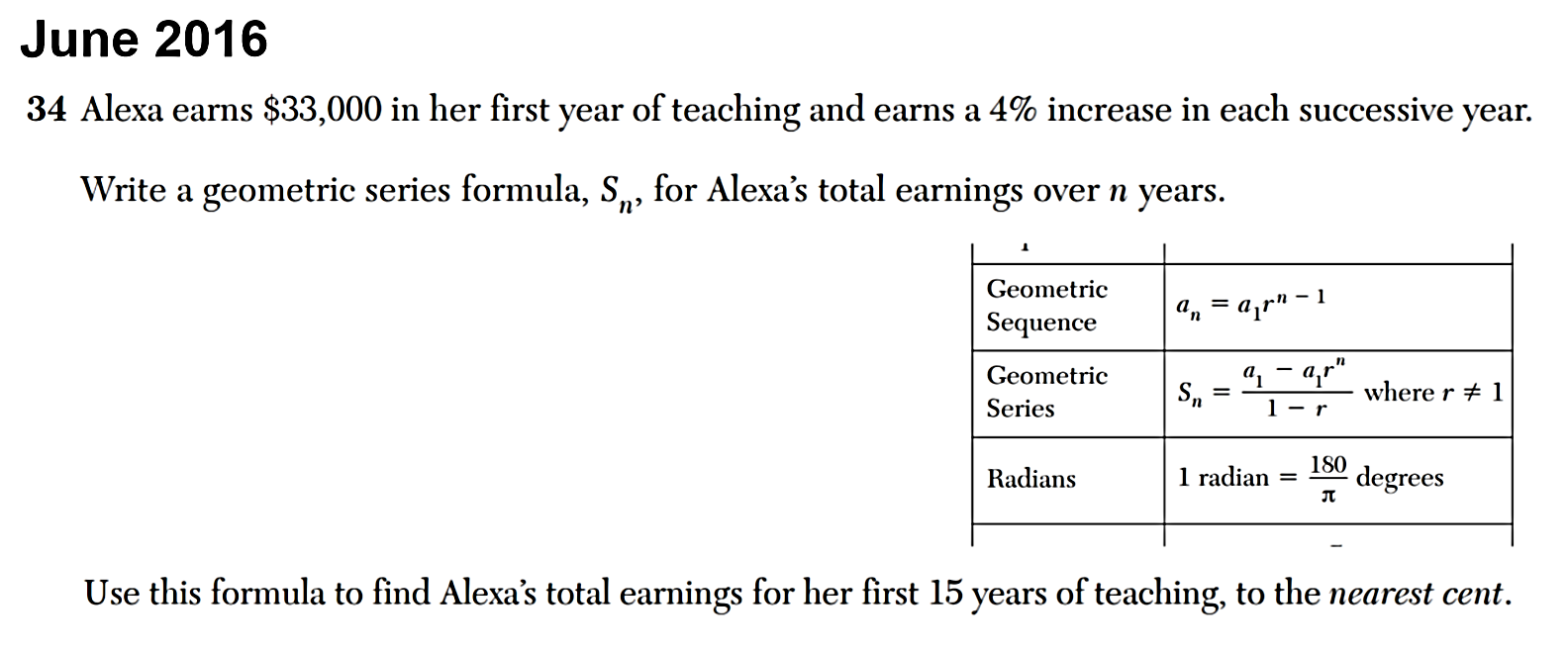 Random TopicsComplex Numbers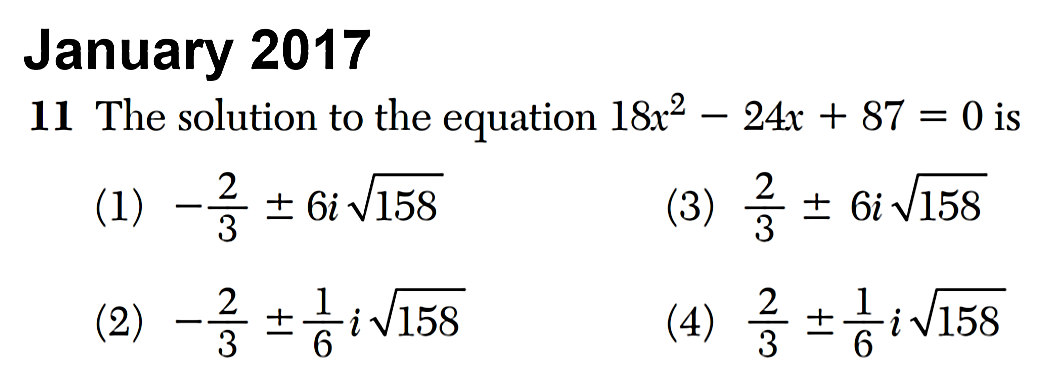 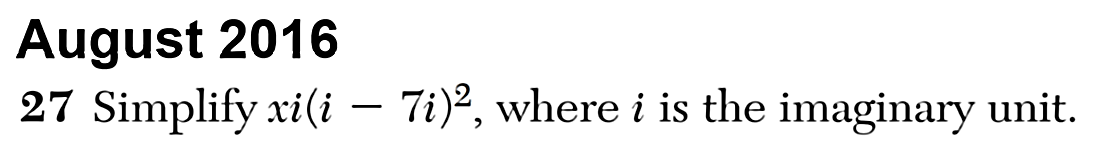 Focus/Directrix Form of a Parabola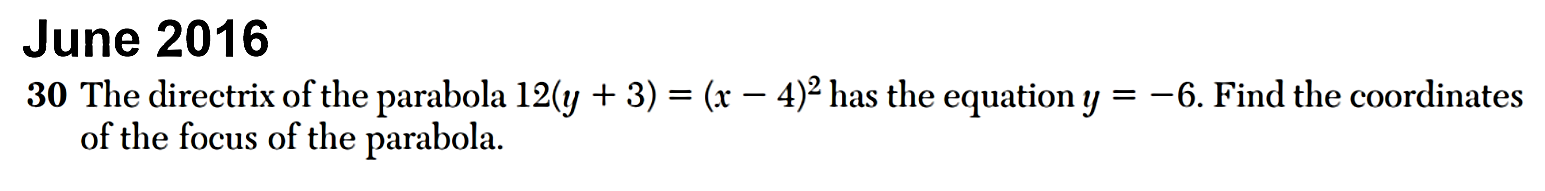 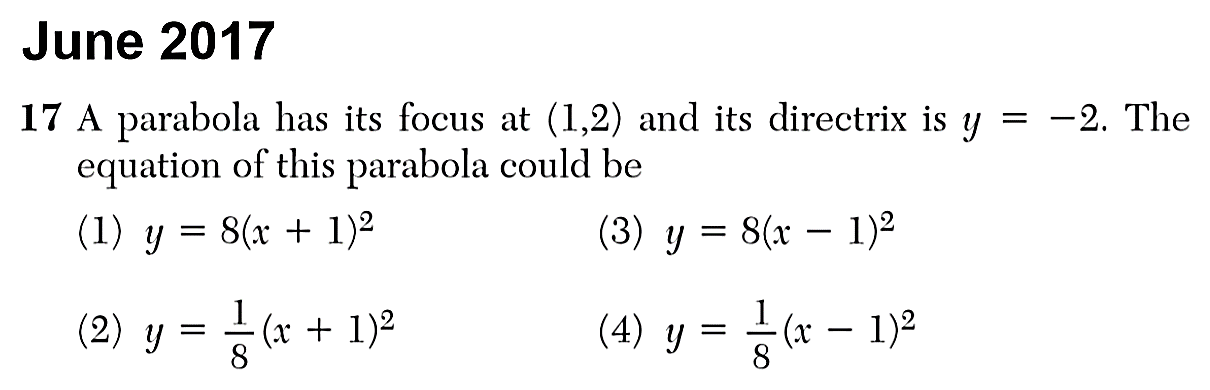 